James SPlus qui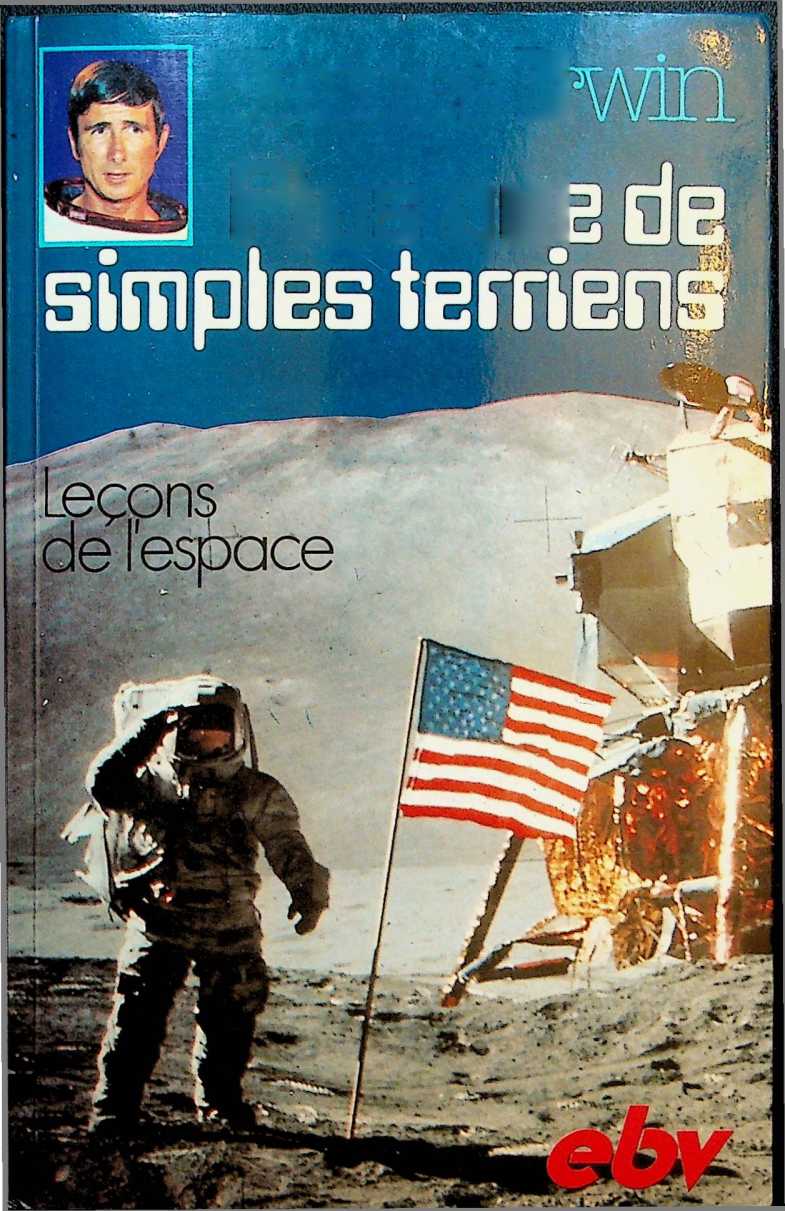 Paperback ebv n° 614L’édition originale a paru en anglais sous le titre «More than Earthlings»© 1983 by Broadmann Press, NashvilleTraduction d’Alain Gangloff© de l’édition française par Editions Brunnen Verlag Bâlepremière édition 1984Photos couverture : Irwin sur la Lune : NASAencadré : Radio & Télévision Commission, Southern Baptist ConventionAutres illustrations : National Aeronautic and Space Administration (NASA)Imprimé en Suisse par Zobrist & Hof AG, LiestalISBN 3 7655 7614 XPlus que desimples terriensLeçons de l’espaceDédicaceCe livre est dédié à tous les habitants de la planète Terre quin’iront jamais dans l’espace, ainsi qu’à tous ceux qui s’yrendront encore. Que ces pages puissent vous encouragerchaque fois que vous êtes amené à tenter l’impossible. Aprèsmon périple lunaire, je me suis rendu compte que j’avais uneobligation envers la population de cette planète bleue qu’estla Terre. On m’avait beaucoup donné et je compris qu’onexigerait davantage de moi. Je suis votre serviteur. Puis-jepartager avec vous l’amour de Dieu?RemerciementsJ’aimerais remercier mon corédacteur, Monte Unger, pourses efforts inlassables et combien fructueux. Nous noussommes liés d’amitié dès les débuts de la fondation «HighFlight», mais ceci fut notre première occasion de travaillerensemble sur un livre. Je suis heureux d’avoir eu Montepour m’aider dans la préparation de Plus que de simplesterriens. Je suis également heureux que Monte m’ait retrouvé après ma désastreuse mésaventure sur la face nord duMont Ararat lorsque nous étions à la recherche de l’Arche deNoé.5IntroductionJe suis désormais plus qu’un simple terrien puisque j’aimarché sur la Lune. D’y avoir été a eu des répercussionsspirituelles profondes sur ma vie. Avant d’aller dans l’espaceavec la mission Apollo 15 en juillet 1971, j’étais un chrétientiède, pour ne pas dire plus! Je passais même ma foi soussilence. Mais je crois que c’est le Seigneur qui m’a envoyésur la Lune, de sorte que je puisse retourner sur la Terre etparler de son Fils, Jésus-Christ.Dieu a marché sur la Terre il y a deux mille ans. L’on a uneidée plus juste des réalisations dans le domaine spatiallorsqu’on se rend compte que cet événement est plus important que le fait que l’homme a marché sur la Lune. Je croisque Dieu a marché sur la Terre en la personne de Jésus-Christ. J’ai dédié ma vie tout entière au service du Seigneurpour annoncer en tout lieu le message de Jésus-Christ quichange la vie de ceux qui l’accueillent.Aujourd’hui encore, Dieu veut marcher sur la Terre, et ceau travers de votre vie et de la mienne. Il invite chacund’entre nous à être ses serviteurs. Dieu vous aime et veutvous faire entrer dans sa communion - cette relation aveclui, qui est ce qu’il y a de plus précieux au monde.Vous pouvez être, vous aussi, plus que de simples terriens,sans aller dans l’espace, en vous soumettant au SeigneurJésus-Christ. Avouez-lui vos péchés, reconnaissez votrebesoin de sa grâce, ouvrez votre vie au plein pardon deDieu, et acceptez que Jésus-Christ y pénètre comme Sei7gneur et Sauveur. C’est là le premier pas d’une vie nouvelle,d’une vie abondante dotée d’une puissance surnaturelle.Jésus déclare : «Je suis venu afin que les brebis aient la vie, etqu’elles l’aient en abondance.» (Jean 10,10)Dostoïevski fit la remarque que tout un chacun passe savie entière à se demander en quoi ou en qui croire. Certainstrouvent la réponse. Mais beaucoup ne la trouvent pas. Jecrois que Jésus-Christ est la réponse appropriée pour chaque individu.Durant notre marche sur la Lune, nous avons trouvé unepierre pure, blanche — la seule de cette sorte à avoir étéramenée sur Terre. Le service de presse de Houston ladénomma immédiatement la pierre «Genesis» (Genèse). LaBible parle d’un caillou blanc dans le livre de l’Apocalypse(2,17) : «A celui qui vaincra, je donnerai de la manne cachée,et je lui donnerai un caillou blanc; et sur ce caillou est écritun nom nouveau, que personne ne connaît, si ce n’est celuiqui le reçoit.»Dans mes prières pour les terriens, je demande qu’ilspuissent connaître la joie d’une vie nouvelle avec Jésus-Christ, recevoir un nom nouveau qui en marque le début, etdevenir ainsi plus que de simples terriens. Vous aussi pouvezavoir part à la plus grande des nouvelles qui ait parcourucette planète bleue qu’est la Terre.Mon premier livre s’intitule To Rule the Night (Pourprésider à la nuit). Ce titre est tiré du livre de la Genèse(1,16): «Dieu fit les grands luminaires, le plus grand luminaire pour présider au jour, et le plus petit luminaire pourprésider à la nuit. Il fit aussi les étoiles.» Dieu fit la Lune pourqu’elle projette sa lumière dans les ténèbres physiques de lanuit sur la Terre. Puis, bien plus tard, il envoya son Fils Jésussur la Terre pour qu’il fasse briller la lumière au sein desténèbres spirituelles de l’homme. J’ai fait beaucoup dechemin dans ma quête de lumière et de vérité et j’en aiencore beaucoup à faire. Mais dans les pages de ce livre,j’aimerais vous faire part de la plus grande des découvertes :8une vie nouvelle avec Jésus-Christ. Vous pouvez vraimentêtre plus que de simples terriens.Dans cet ouvrage, j’énonce certains principes de la viechrétienne en utilisant des analogies tirées de mon expérience d’astronaute. Lorsque je me suis retiré du programmespatial pour me mettre entièrement au service de Jésus-Christ, j’ai été réticent à l’idée de fonder un nouvel organisme chrétien, car il en existait déjà tant qui faisaient du bontravail pour le Seigneur. J’ai prié à ce sujet et demandéconseil à des hommes tels que le Docteur Billy Graham. Ilm’a encouragé en disant : «Les possibilités sont telles quevous avez besoin de votre propre organisation.» Sur ce, nousavons créé «High Flight» (haut vol). Nous avons eu un «hautvol» en couvrant près d’un million de kilomètres au cours denotre voyage aller-retour jusqu’à la Lune; mais nous pouvons tous faire un vol encore plus haut ici sur Terre en tantqu’hommes et femmes engagés au service de Jésus-Christ.Cela nous donnera de l’assurance au moment d’entreprendre notre plus haut vol, lorsque nous quitterons définitivement cette Terre.James B. Irwin9Comment faire faceà la célébritéCe fut un choc terrible, en revenant sur Terre, de devenirinstantanément une célébrité, un héros, une sorte de«Superman». Lorsque je demandai à ma femme ce qu’elleattendait de mon premier livre To Rule the Night, elle merépondit sans hésiter : «Je veux qu’il détruise le mythe selonlequel les astronautes sont infaillibles. Ce ne sont pas desdieux. Ce sont des êtres humains. Ils ont une famille; ils ontfemme et enfants. Ils éprouvent les mêmes émotions, lesmêmes besoins et les mêmes sentiments que tout un chacunressent.»Un chrétien peut parvenir à différents degrés de célébrité,que ce soit par exemple par le succès dans les affaires ou,dans le cas d’un adolescent, en gagnant une épreuve lorsd’une rencontre sportive. Le résultat dans l’esprit de l’individu est le même: l’orgueil. Comment va-t-il faire face àl’orgueil? C’est sa réaction à l’adulation et à l’attention qu’onlui témoigne qui est importante. «Car qui est-ce qui tedistingue? Qu’as tu que tu n’aies reçu? Et si tu l’as reçu,pourquoi te glorifies-tu, comme si tu ne l’avais pas reçu?»(I Corinthiens 4,7)Ce n’est pas ce que nous faisons qui nous exalte aux yeuxde Dieu. Il recherche l’humilité. Jésus disait: «Quiconques’élèvera sera abaissé, et quiconque s’abaissera sera élevé.»(Matthieu 23,12)L’homme ne peut s’élever lui-même et ensuite essayer de serendre important en disant: «Regardez-moi... voyez ce que11j’ai fait.» C’est tout l’opposé qui prévaut pour le chrétien :«Humiliez-vous devant le Seigneur, et il vous élèvera.»(Jacques 4,10)Je dois vous avouer qu’il m’a été extrêmement difficile debien réagir à cette célébrité instantanée. Mais durant le défiléà New York avec le maire, John Lindsay, assis sur mes piedspour que je ne tombe pas de la limousine, je me rendiscompte que je devais faire quelque chose pour tous cesgens, tant en Amérique qu’à travers le monde. Parce quej’avais eu le privilège de voyager dans l’espace et de voir laTerre sous une nouvelle perspective, je devais me mettre auservice de tous. Je priai en ces termes : «Seigneur, prends mavie. Utilise-moi comme ton serviteur pour atteindre unmonde assoiffé.» Désormais ma vie a plus de sens quejamais, et j’ai commencé ma mission stratégiquement la plusimportante : celle de parler aux terriens du salut en Jésus-Christ.12La ville de New York a fait une ovation aux astronautes d’Apollo 15.(Photo National Aeronautic and Space Administration)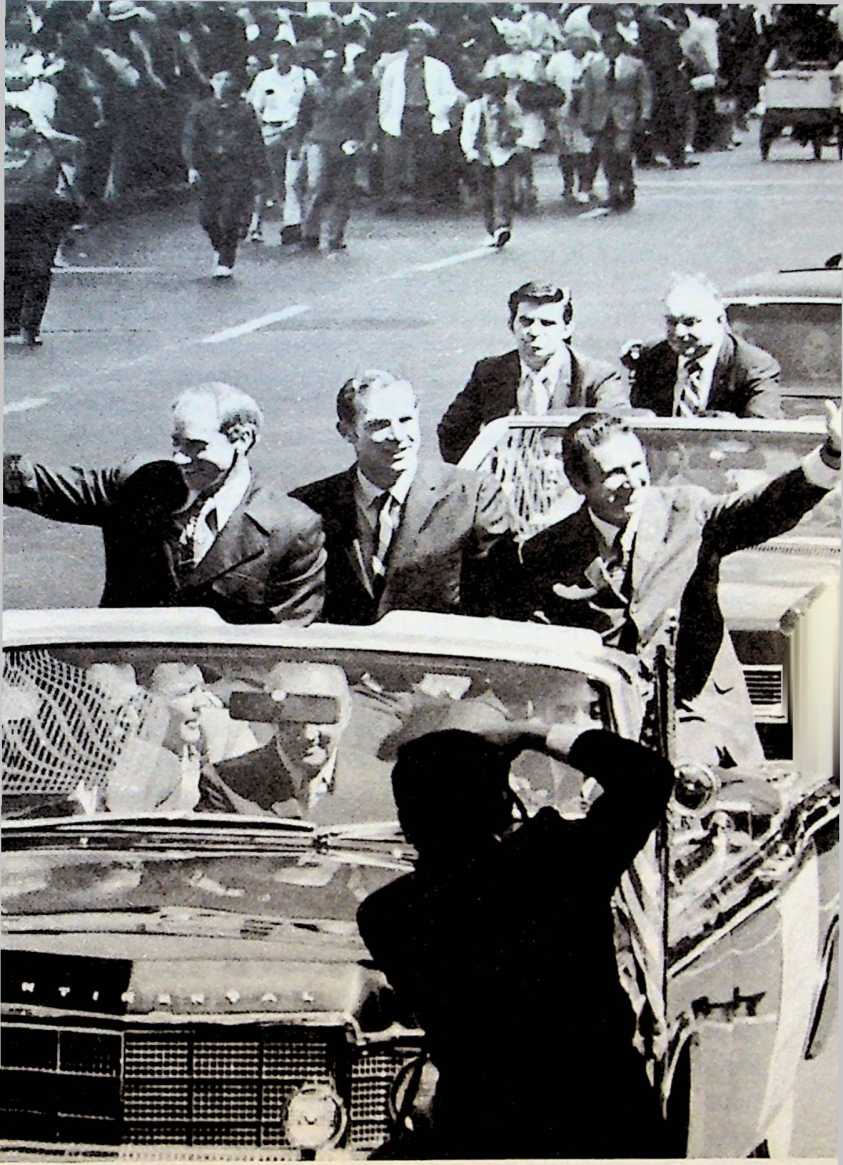 2Disponibilité immédiateà l’appel de DieuOn recherchait de nouveaux candidats astronautes. Je mesuis dit: «Pourquoi pas moi?» L’appel avait été lancé enfévrier, et j’avais près de 36 ans. En mars j’allais atteindrel’âge limite. Je passai les tests et les entretiens. Peu après,Delse Slayton, le responsable des astronautes de la Nasa, metéléphona à mon bureau de Colorado Springs: «Jim, voudriez-vous venir à Houston?» C’était une invitation à participer au programme de formation des astronautes. «Je suisprêt, Delse, répondis-je. Quand dois-je être sur place?»J’étais prêt sur-le-champ.On raconte l’histoire du général George S. Patton, quiétait en 1942 en poste au Centre de Formation du Désert, enCalifornie. Un matin, à lOh 45, on lui fit savoir par téléphoneque le général George Marshall voulait qu’il se présente àWashington dès que possible. La seule autre précision qu’ilobtint fut qu’il devait se préparer à une longue absence etqu’il était possible qu’il ne revienne jamais au Centre deFormation. Patton arriva le jour même à Washington et on leconduisit directement chez le général Marshall.Bien des hommes sont disposés à accepter une mission :en affaires, en politique, dans le domaine militaire et particulièrement dans le programme spatial. Une fois astronautes,nous devions toujours être en mesure de faire n’importequoi. Nous disions toujours : «Nous sommes prêts, quoi quevous attendiez de nous.» Mais sommes-nous disponibleslorsque c’est Dieu qui nous appelle?14Esaïe l’était. «J’entendis la voix du Seigneur, disant: Quienverrai-je, et qui marchera pour nous? Je répondis : Mevoici, envoie-moi.» (Esaïe 6,8)Les disciples étaient prêts à suivre Jésus. Matthieu rapporte dans son Evangile (4,18—22) : «Comme Jésus marchaitle long de la mer de Galilée, il vit deux frères, Simon appeléPierre, et André, son frère, qui jetaient un filet dans la mer,car ils étaient pêcheurs. Il leur dit: Suivez-moi, et je vousferai pêcheurs d’hommes. Aussitôt, ils laissèrent les filets et lesuivirent. De là étant allé plus loin, il vit deux autres frères,Jacques, fils de Zébédée, et Jean, son frère, qui étaient dansune barque avec Zébédée leur père, et qui réparaient leursfilets. Il les appela, et aussitôt ils laissèrent la barque et leurpère, et le suivirent.»Serez-vous prêt quand Dieu vous appellera?153Les yeux de l’hommesont insatiablesLorsque nous avons décollé, j’avais comme seule préoccupation la réalisation d’un vol parfait. Je n’avais en tête queson aspect scientifique. Jamais je n’aurais imaginé qu’iln’allait pas me satisfaire, que j’allais revenir sur Terre unautre homme, prêt à faire un vol plus haut encore.Mon but avant le vol était d’aller haut et vite, et, jel’espérais, d’aller dans l’espace. Et si j’avais vraiment de lachance, d’atteindre peut-être la Lune. Je pensais que ceserait le summum de ma carrière. Mais après que tout futterminé, je me rendis compte que cela ne me satisfaisaitguère. «Le séjour des morts et l’abîme sont insatiables;de même, les yeux de l’homme sont insatiables.» (Proverbes27,20)Certains de ceux qui sont allés sur la Lune sont revenus enproie à un profond abattement, et l’un d’eux a même faitune dépression nerveuse. Il ne voyait plus de sens à sa vieaprès avoir atteint la Lune. Celle-ci était le point ultime. Il nepouvait plus faire mieux.L’Evangile de Matthieu (16,26) dit: «Que servirait-il à unhomme de gagner tout le monde, s’il perdait son âme?»Ce qui satisfait vraiment l’homme est de connaître l’amourde Dieu et d’être en sa proximité pour qu’il le guide. Je merendis peu à peu compte que le vol vers la Lune n’étaitqu’un début. Ce n’était qu’une étape qui débouchait sur despossibilités de service encore plus grand, un service consacré à Dieu et aux hommes sur toute la Terre.16La mission Apollo 15 débuta avec le lancement d’(Photo NASA)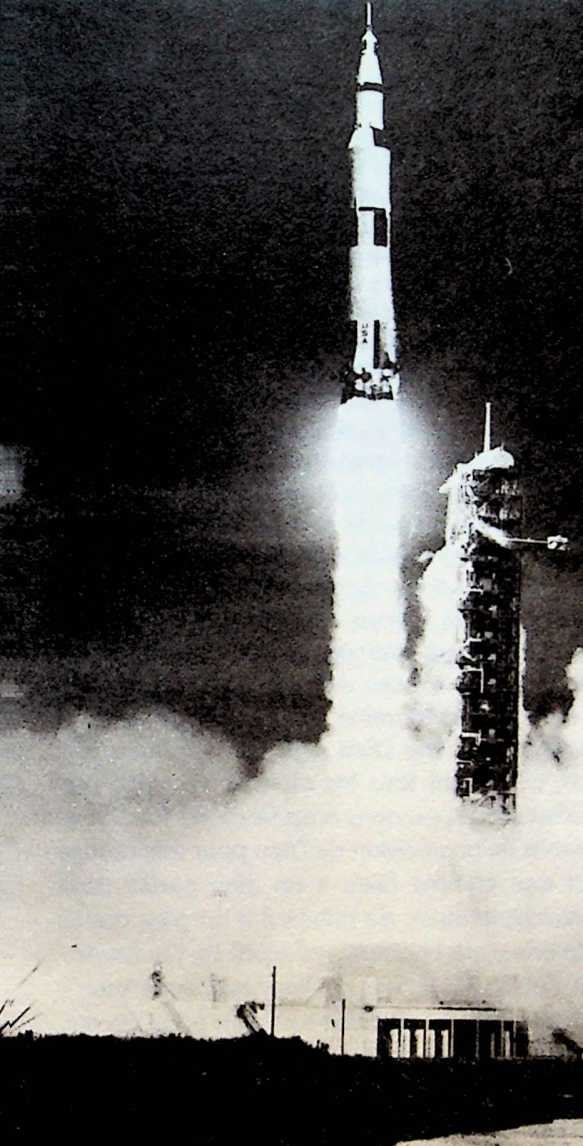 4Dieu a un planpour votre vieAu moment du départ pour la Lune, nous aurions pu penserque tout se liguait contre nous. Nous projetions d’atterrir surune parcelle de terrain bien déterminée, située sur un objectif mobile éloigné de 380000 kilomètres. Non seulement laLune tourne autour de la Terre à la vitesse de 3680 kilomètres à l’heure, mais la Terre elle-même tourne autour duSoleil à la vitesse de 106000 kilomètres à l’heure. En outre,la Terre tourne sur son axe une fois toutes les 24 heures, etnous devions atteindre la vitesse de 40000 kilomètres àl’heure pour échapper à son attraction. Comment pouvions-nous tenir compte de toutes ces données et faire en sorted’atterrir à un endroit prédéterminé sur le sol lunaire?Cela fut possible parce que Dieu régit l’univers avec uneinfinie précision, contrôlant tous les mouvements des planètes et des étoiles. Nous pouvions nous fier à ses lois. Nousnous sommes servis de la précision de Dieu pour atteindre lepoint prévu. Et tout comme Dieu a un plan parfait pourl’espace extra-atmosphérique, de même il a un plan parfaitpour l’espace intérieur de l’homme - l’esprit de l’homme.Pendant que j’étais sur la Lune, Dieu était avec moi -comme il l’est sur la Terre - réalisant son plan pour ma vie.Le psaume 139 (versets 8 à 10) dit: «Si je monte aux cieux,tu y es; si je me couche au séjour des morts, t’y voilà. Si jeprends les ailes de l’aurore, et que j’aille habiter aux extrémités de la mer, là aussi ta main me conduira, et ta droite mesaisira.»18Autant il semblait impossible d’atteindre un minusculepoint sur la Lune, autant il semble impossible de vivre sansheurt sur Terre. Alvin Toffler écrivit dans The Third Wave (Latroisième vague), décrivant l’état actuel de l’humanité : «Unevague puissante balaie actuellement la majeure partie dumonde, créant un environnement nouveau, souvent bizarre,dans lequel on travaille, joue, se marie, élève des enfants etprend sa retraite. Dans ce contexte déroutant, les hommesd’affaires nagent contre des courants économiques désordonnés; les politiciens voient leur indice de popularité passerfollement d’un extrême à l’autre; les universités, les hôpitauxet les autres institutions sociales se battent désespérémentcontre l’inflation. Les échelles de valeur volent en éclats,tandis que les bouées de sauvetage que sont la famille,l’église et l’Etat sont violemment prises à partie.»1Pourtant Dieu a prévu la paix comme partie intégrante deson plan pour notre vie. Jésus a promis : «Je vous laisse lapaix, je vous donne ma paix. Je ne vous donne pas commele monde donne. Que votre cœur ne se trouble point et nes’alarme point.» (Jean 14,27) Nous pouvons nous fier à sonplan pour notre vie.1 Alvin Toffler, The Third Waue (New York, William Morrow and Co., Inc.,1980), pp. 17-18.195Etes-vous en contactavec Dieu?Souvent durant notre vol spatial, on a pu entendre cedialogue :Contrôle Houston : «Comment recevez-vous Houston?»Astronautes: «Houston, nous vous recevons fort et clair.»Si nous n’avions pas répondu de la sorte, Houston aurait suque quelque chose n’allait pas. La communication aurait étécoupée. Un problème aurait fait obstacle dans nos échanges.Le péché a interrompu la communication entre l’hommeet Dieu. Esaïe dit : «Mais ce sont vos crimes qui mettent uneséparation entre vous et votre Dieu; ce sont vos péchés quivous cachent sa face et l’empêchent de vous écouter.» (59,2)Cela veut-il dire que l’homme est condamné à jamais? Ya-t-il un moyen d’ôter ces péchés? Avons-nous une chance?Lorsque nous fûmes prêts à quitter la Lune, notre «CAP-COM» au Contrôle de Mission, Joe Allen, cita un extrait d’unpoème : «Nous sommes prêts pour votre retour au sein desdemeures des hommes dans la fraîcheur des vertes collinesde la Terre.»Dieu nous veut en contact avec lui. Il ne nous abandonnera pas... Il a ouvert une voie de secours.206Dieu ne vousabandonnera jamaisSi le moteur du module lunaire — le LEM - était tombé enpanne, Dave Scott et moi-même serions encore sur la Lune.Morts. Un autre vaisseau spatial n’aurait pas eu le temps devenir de la Terre avant que notre réserve d’oxygène ait étéépuisée; et la capsule Apollo n’est pas conçue pour se poser.Mais Dieu ne nous laisse jamais tomber. L’homme atoujours une chance. Pour expliquer cela, je vais utiliser les«quatre lois spirituelles» de Campus pour Christ avec desillustrations tirées du domaine spatial.Tout d’abord, Dieu nous aime et a un plan merveilleuxpour notre vie. Le vol le plus haut que l’homme puissejamais effectuer est celui qui consiste à comprendre cetamour et ce plan personnel. L’Evangile de Jean (3,16) dit:«Car Dieu a tant aimé le monde qu’il a donné son Filsunique, afin que quiconque croit en lui ne périsse point, maisqu’il ait la vie étemelle.»Ensuite, l'homme est pécheur et coupé de Dieu; il ne peutdonc pas expérimenter l'amour et le plan de Dieu pour savie. Le plan de vol de l’homme est faussé parce qu’il estpécheur et séparé de Dieu. Un peu comme s’il était séparédu vaisseau spatial lors d’une sortie dans l’espace. La mortest inéluctable si l’astronaute ne peut être reconnecté. L’épî-tre de Paul aux Romains (6,23) dit que «le salaire du péché,c’est la mort; mais le don gratuit de Dieu, c’est la vieétemelle en Jésus-Christ notre Seigneur».En troisième lieu, Jésus-Christ est l'unique réponse de21L’astronaute Worden, lors de sa sortie dans l’espace. Remarquez le«cordon ombilical». (Photo NASA)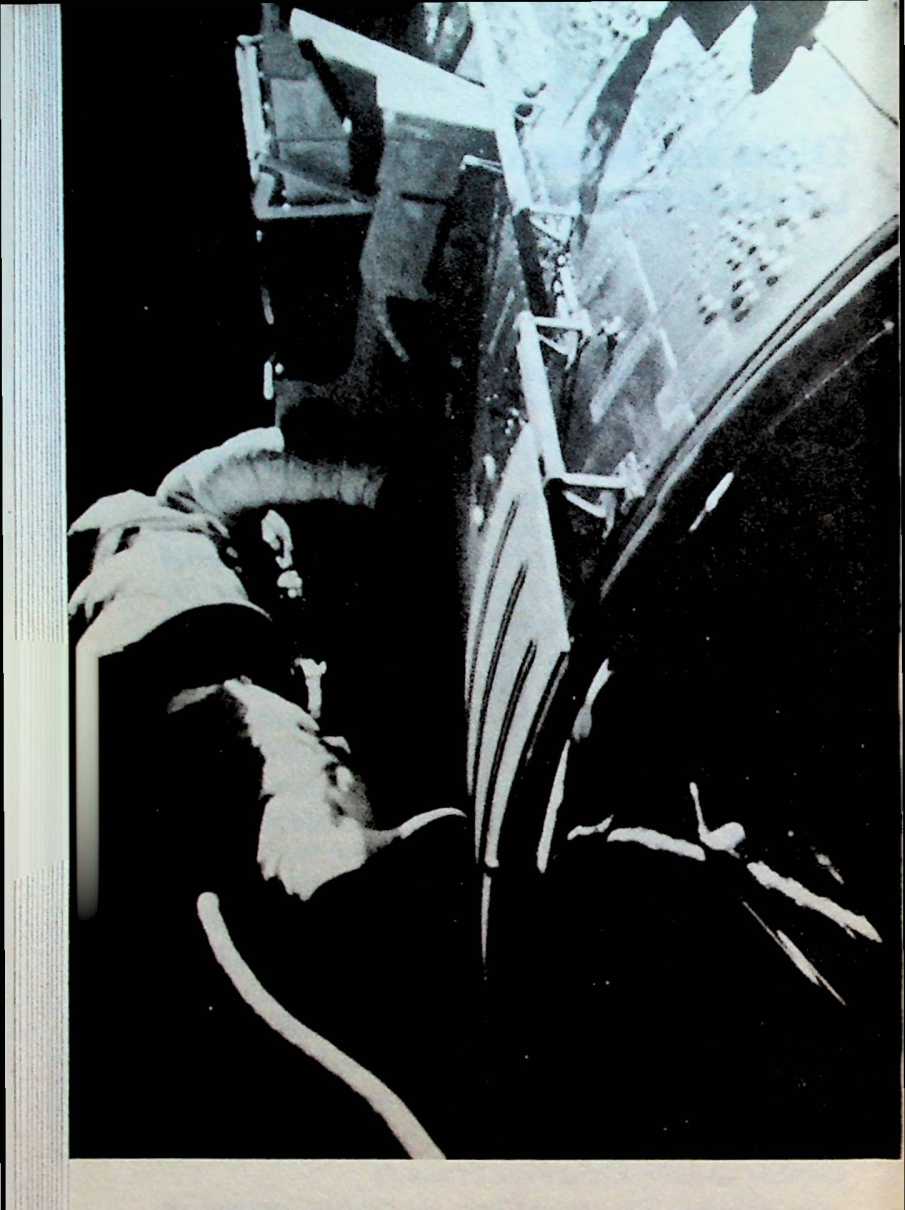 Dieu au péché de l'homme. Par lui nous pouvons connaîtreet expérimenter le plan de Dieu pour notre vie. Le lien quirattache l’homme à Dieu, comme le «cordon ombilical» quinous reliait au vaisseau spatial lors de nos sorties dansl’espace, ce lien est Jésus-Christ. Nous lisons dans l’Evangilede Jean (14,6) : «Je suis le chemin, la vérité et la vie. Nul nevient au Père que par moi.» Et dans la première épître deJean (5, 11 et 12) : «Dieu nous a donné la vie éternelle, etcette vie est dans son Fils. Celui qui a le Fils a la vie; celui quin’a pas le Fils de Dieu n’a pas la vie.»Enfin, nous devons individuellement reconnaître Jésuscomme notre Sauveur et Seigneur - et alors nous pouvonsconnaître et expérimenter l’amour et le plan de Dieu pournotre vie. Ce lien ne peut être établi que par vous. Personnene peut le faire à votre place. Il s’agit d’une affaire strictement personnelle et privée.Dans le livre de l’Apocalypse, il est écrit (3,20) : «Voici, jeme tiens à la porte et je frappe. Si quelqu’un entend ma voixet ouvre la porte, j’entrerai chez lui, je souperai avec lui, etlui avec moi.» C’est Jésus-Christ qui parle. L’accepter personnellement signifie lui demander d’entrer dans notre vie etcroire qu’il le fait.Avez-vous demandé au Créateur de l’univers d’entrerdans votre vie?23Jésus-Christ peut faire devotre vie un tout cohérentIl n’a pas été facile de s’adapter à l’apesanteur de l’espace.Rien ne restait en place. Si nos sacs étaient un tant soit peuouverts, les objets qui s’y trouvaient se mettaient à flotterdans l’air — les brosses à dent, les mouchoirs en papier, lesappareils photo et toutes sortes d’objets partaient danstoutes les directions.C’est bien souvent ce à quoi nos vies ressemblent - elless’égaillent dans tous les sens, car il n’y a pas de force centralepour en faire un tout cohérent.Aux Etats-Unis, les maladies de cœur sont la principale:ause de la mortalité, nombre d’entre elles résultant dustress. Nous sommes tendus, stressés, parce que nous nesommes pas en harmonie avec nous-mêmes. Nous essayonsde garder une certaine cohésion, mais nous n’y arrivons pas.Il nous faut une aide extérieure à nous-mêmes.Ceci provient du fait que nous sommes des créatures deDieu, conçues pour être en relation avec le Créateur. Maislorsque Adam et Eve ont péché dans le jardin d’Eden, leschoses ont commencé à aller dans tous les sens, tout commedans l’apesanteur. L’homme a été chassé du jardin; désormais il devait travailler à la sueur de son front; la femme allaitenfanter dans la douleur; Caïn devint le premier assassin.L’état de l’humanité avait changé de manière décisive.Puis l’homme se mit à chercher à rétablir le lien avec Dieu,en une quête sans fin. C’est comme si, faisant une sortiedans l’espace, j’étais déconnecté du module de commande24ment. Je me mettrais à dériver dans l’espace pour l’éternité.Mais si je pouvais d’une façon ou d’une autre rétablir cetteconnection avec le module de commandement, je seraissauvé.Dieu a vu la détresse de l’homme, et il a ouvert une voiede secours : il l’a fait en donnant son propre Fils, Jésus-Christ, afin que celui-ci meure pour les fautes de l’homme(Jean 3,16; Romains 5,8). La levée de la barrière du péchénous permet d’être à nouveau en relation quotidienne etconstante avec Dieu.Jésus-Christ en personne veut venir résider en nous, là oùil y a tout ce tourbillon décrit plus haut. Cette présence noustransforme. Dans la lettre aux Colossiens (1,17), nous lisons:«Il existait avant toute autre chose, et c’est par son pouvoirque tout tient ensemble.» (version Le Livre)Non seulement grâce au Seigneur tout l’univers tientensemble, mais Dieu peut donner la même cohésion àchacune de nos vies.Une société divisée, faite d’hommes et de femmes écartelés en tous sens, peut redevenir cohérente par le cimentqu’est Jésus-Christ.25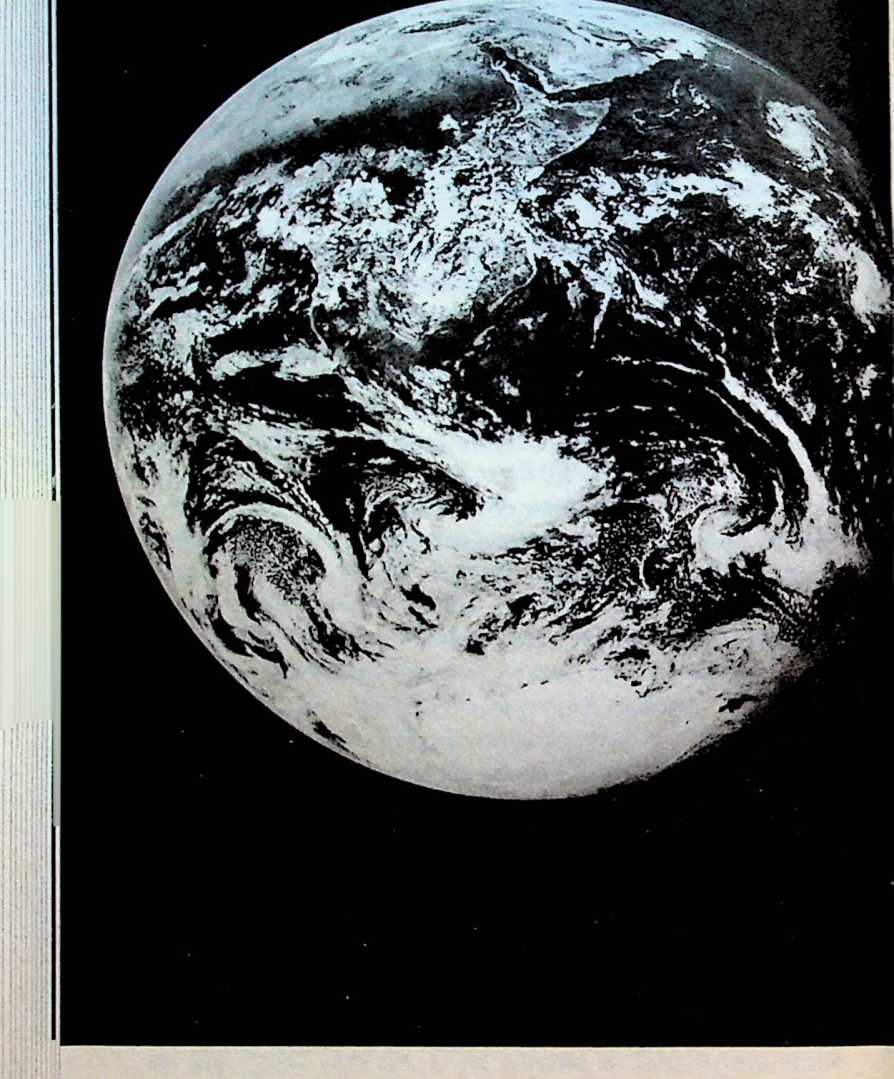 L’équipage d’Apollo 15 put contempler la Terre entière depuis l’espace.(Photo NASA)Quelle importanceattachez-vous à l’argent?Durant notre voyage vers la Lune, nous pouvions regarderderrière nous et voir la Terre, cette belle planète. Elleressemblait à une boule d’arbre de Noël suspendue dansl’espace, immobile. Elle était essentiellement bleue, enveloppée dans des bancs de nuages blancs, mais nous pouvions cependant voir les couleurs chaudes et naturelles tellesque le brun des déserts et des montagnes et le vert des vastesjungles.Cependant il nous était impossible de voir une seule desoeuvres de l’homme : pas de villes, pas de lumières, pas demonuments, pas d’excavations — rien. C’était comme sil’homme n’existait pas. Toutes les richesses, la puissance ettous les efforts de l’homme étaient imperceptibles depuisl’espace.Ici-bas, parce que nous sommes si proches des oeuvres del’homme, elles nous impressionnent. Nous sommes sensibles à sa puissance. Nous recherchons les richesses. Toutcela semble tellement vrai — et tellement enviable! Mais dansle psaume 49 (versets 17 à 21), nous lisons l’avertissementsuivant :«Ne sois pas dans la crainte parce qu’un homme s’enrichit,Parce que les trésors de sa maison se multiplient;Car il n’emporte rien en mourant,Ses trésors ne descendent point après lui.11 aura beau s’estimer heureux pendant sa vie,27On aura beau te louer des jouissances que tu te donnes,Tu iras néanmoins au séjour de tes pères,Qui jamais ne reverront la lumière.L’homme qui est en honneur, et qui n’a pas d’intelligence,Est semblable aux bêtes que l’on égorge.»Le terrien moyen aspire continuellement à posséder davantage, et souvent ce «davantage» appartient à quelqu’und’autre. Cette envie est à l’origine de tensions et d’anxiétéssuperflues, d’un stress qui ne devrait pas être. L’apôtre Pauldisait : «J’ai appris à être content de l’état où je me trouve. Jesais vivre dans l’humilitation et je sais vivre dans l’abondance. En tout et partout j’ai appris à être rassasié et à avoirfaim, à être dans l’abondance et à être dans la disette.»(Philippiens 4,11)Le secret du contentement réside en Jésus-Christ, quidisait: «Je suis venu afin que les brebis aient la vie, etqu’elles l’aient même avec abondance.» Il nous donne nonseulement une vie abondante ici sur Terre, mais aussi la vieétemelle. La première épître de Jean (5,11 et 12) affirme:«Et voici ce témoignage, c’est que Dieu nous a donné la vieétemelle, et que cette vie est dans son Fils. Celui qui a le Filsa la vie; celui qui n’a pas le Fils de Dieu n’a pas la vie.»289Ecoutez les conseils !Nous n’avions pas encore atterri sur la Lune que déjà desproblèmes surgissaient. Il y avait une fuite d’eau à l’une dessoupapes. Karl Henize, notre correspondant radio à cemoment-là, écouta notre description du problème, puis dit :«O.K., ne bougez pas. Un tas de gens y réfléchissent ici.»Vint alors l’aide dont nous avions besoin :Houston : «Nous pensons que la buse d’injection est desserrée, et nous allons vous indiquer la procédure pour laresserrer.Apollo 15: O.K., allez-y en vitesse.Houston : Roger*, vous avez besoin de l’outil numéro trois etde l’outil numéro W dans la boîte à outils.Apollo 15: O.K., trois et W pris dans la boîte à outils.Houston : Bien, placez numéro trois dans le cliquet de l’outilW, et insérez l’outil trois dans cette fichue buse par le regardde l’injecteur de chlore.Apollo 15: O.K., on dirait que c’est là que ça fuit.Houston : Une fois que vous avez bien mis l’outil trois enplace par la fenêtre de l’injection, toumez-le d’environ unquart de tour.»La fuite cessa!* Terme signifiant «reçu et compris», «d’accord».29Proverbes 19,20 dit: «Ecoute les conseils, et reçois l’instruction, afin que tu sois sage dans la suite de ta vie.» Nonseulement nous étions devenus plus sages, mais noussommes restés en vie!Tout comme nous les astronautes pouvions apprendre deces techniciens et savants qui en savaient plus long quenous, de même, nous les chrétiens pouvons apprendre deceux qui ont une meilleure connaissance de la Parole deDieu.Dans le livre des Proverbes (22,3), nous lisons : «L’hommeprudent voit le mal et se cache, mais les simples avancent etsont punis.»Même l’homme sage peut encore apprendre : «Donne ausage, et il deviendra plus sage; instruis le juste, et il augmentera son savoir.» (Proverbes 9,9)Apprendre des autres est un processus continuel dans lavie du chrétien.3010Personne n’est une îleLorsque nous étions dans l’espace, nous travaillions toujoursde concert avec d’autres. Il y avait sur Terre des dizaines demilliers de personnes pour nous assister. Même dans l’espace nous étions une équipe de trois. Et c’est à deux quenous avons marché sur la Lune. L’Ecclésiaste (4,12) constate : «Si quelqu’un est plus fort qu’un seul, les deux peuventlui résister; et la corde à trois brins ne se rompt pas facilement.»Alors que Dave Scott et moi-même étions sur la Lune, AlWorden tournait autour d’elle dans la cabine Apollo. Il étaittoujours là. Nous lui parlions tous les jours. Il était notreseule chance de retour sur Terre. Sans lui nous aurions étécondamnés, car le module lunaire n’est pas conçu pourvoyager dans l’espace et pénétrer dans l’atmosphère terrestre.Il en est de même pour les chrétiens. Nous faisons partieintégrante d’un corps plus important, et c’est en relationavec autrui que nous «fonctionnons» le mieux. L’homme n’apas été fait pour vivre seul. Le livre de la Genèse (2,18)affirme: «L’Etemel Dieu dit: Il n’est pas bon que l’hommesoit seul; je lui ferai une aide semblable à lui.» Le poèteJohn Donne a formulé cette réalité en une phrase désormaisclassique : «Personne n’est une île.» Dans l’épître aux Romains (12,5), nous lisons : «Ainsi, nous qui sommes plusieurs,nous formons un seul corps en Christ, et nous sommestous membres les uns des autres.»31Sans le contrôle à Houston, la mission Apollo 15 - et d’autres missions -n’auraient pu être menées à bien. (Photo NASA)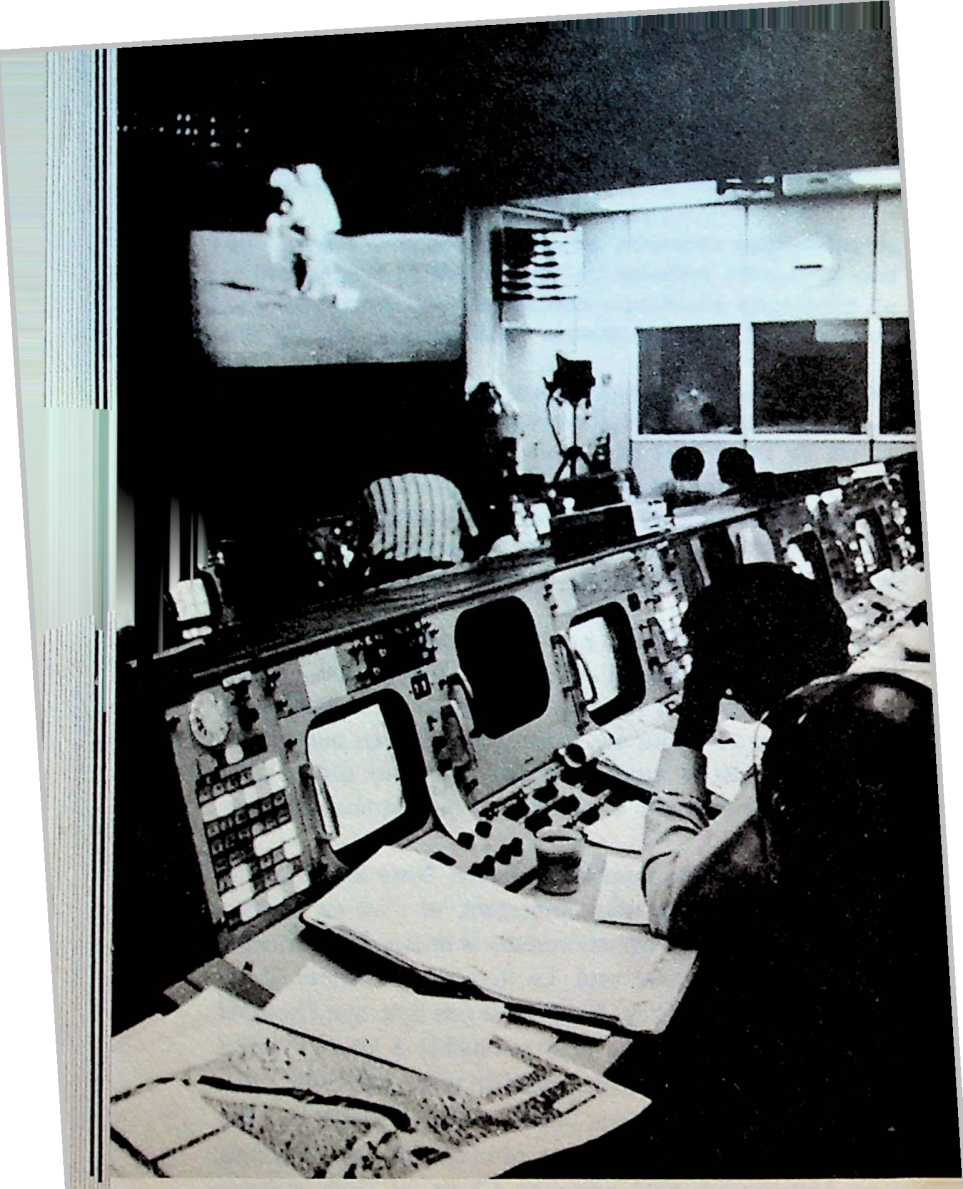 C’est l’une des raisons pour lesquelles la force principalede l’évangile réside dans la puissance d’amour qui unit leschrétiens. L’amour les aide à vivre en paix les uns avec lesautres. Tout au long de l’Histoire, il y a eu des guerres et desbruits de guerres... Il y a des guerres aujourd’hui encore, nonseulement entre nations, mais aussi des conflits mesquinsentre voisins, entre entreprises, entre églises, et même ausein de celles-ci et des familles. Voilà pourquoi il est nécessaire que Jésus-Christ règne dans le cœur de chacun. Il est lapersonnification de l’amour, et quand lui est présent, c’estl’amour qui règne. Dans l’Evangile de Matthieu (18,20),Jésus dit : «Là où deux ou trois sont assemblés en mon nom,je suis au milieu d’eux.»Etant donné que nous sommes des êtres faits pour avoirdes rapports sociaux, il nous faut la présence de Dieu parminous si nous voulons nous traiter en frères, et non enennemis.33Nous avons besoin des autresNous volions à 5500 kilomètres-heure à 15 000 mètres au-dessus de la surface de la Lune. Nous n’avions aucuncontrôle sur le vaisseau spatial; et même si cela avait été lecas, nous n’aurions sans doute pas pu réagir assez vite pouréviter de heurter les hautes montagnes qui se profilaientà l’horizon. Alors que nous foncions sur elles, nous nousdemandions si nous allions passer par-dessus. Nous assumions que le Contrôle de Houston savait où se trouvaientces montagnes et quelle était leur altitude.Nous avions besoin de Houston!Houston nous apporta énormément d’aide. Les personnes qui nous assistaient travaillaient constamment surune réplique de tous les systèmes pour résoudre les problèmes avant même que nous nous en rendions compte.Trois versets du livre des Proverbes nous disent de prendre l’avis de plusieurs conseillers : «Si des projets n’ont pasété discutés en commun, ils échouent; mais lorsqu’il y abeaucoup de conseillers, ils se réalisent.» (15,22) «Quandune nation n’est pas bien gouvernée, elle décline; le salut setrouve dans le grand nombre de conseillers.» (11,14) «Eneffet, c’est par une habile stratégie que tu gagneras labataille, et la victoire dépend du grand nombre de conseillers.» (24,6, version Parole vivante)Les chrétiens peuvent accéder de manière surnaturelle àla source d’information par excellence, Jésus-Christ, et s’attendre à elle pour qu’elle les guide. Mais il est des moments34où il s’avère nécessaire de demander l’avis de chrétiens plusmûrs au sein de son église. Dieu travaille en utilisant sesenfants.C’est là un des éléments qui donne sa valeur à l’assembléechrétienne. Nous formons un corps; nous travaillons la maindans la main les uns avec les autres. Certains ont peut-êtredéjà vécu la même expérience que celle que l’un d’entrenous est en train de faire actuellement, et ils sont de ce fait enmesure de l’aider à envisager les choses d’un point de vuetout nouveau.3512Dieu veille sur nousLorsque le LEM atterrit sur la Lune, il s’immobilisa dans uneposition inclinée, car nous nous étions posés sur le bord d’unpetit cratère. Trois pieds du module lunaire étaient à l’intérieur du cratère, mais le quatrième se trouvait en plein sur lebord. Ce qui était d’abord légèrement ennuyeux se révélapar la suite une sauvegarde providentielle. Le matin de notredeuxième jour sur la Lune, au réveil, Houston nous informaque le LEM avait perdu plus de dix litres d’eau durant lapremière journée. C’était beaucoup trop.En procédant à un examen, nous avons découvert unefuite. Naturellement, l’eau avait coulé vers le coin le plus basdu vaisseau spatial, et par bonheur il n’y avait là aucuneconnection électrique. Si le module lunaire avait été inclinédans l’autre sens, l’eau aurait coulé dans le coin où setrouvaient nombre d’équipements électriques. Il est alorsvraisemblable que cela aurait provoqué des courts-circuits,lesquels auraient pu avoir des répercussions fâcheuses surnos communications et même sur le décollage, au momentdu départ.Nous aurions été bloqués. On nous a demandé si en pareilcas un autre équipage serait venu à notre secours. Même siun autre vaisseau spatial avait été prêt à décoller, il lui auraitfallu trois jours pour atteindre la Lune. Et nous n’avionsassez d’oxygène que pour une seule journée supplémentaire. Si cette fuite avait rendu notre décollage impossible,c’eût été la fin pour nous.36Un autre incident nous montra combien Dieu veillait surnous. Peu après que les astronautes du vol Apollo 16 — quisuivit le nôtre — aient quitté la Lune, un appareil de détectionsismique perçut l’impact d’un objet d’un diamètre estimé detrois mètres. Celui-ci heurta le sol lunaire tout près de la basescientifique laissée par les astronautes et fit un cratère de lataille d’un terrain de football. Cet incident démontra quedes masses percutent aujourd’hui encore la Lune. Si l’uned’elles était tombée au moment et à l’endroit où Dave etmoi-même faisions de l’exploration pendant la missionApollo 15... eh bien...«Nul n’est semblable au Dieu d’Israël,Il est porté sur les cieux pour venir à ton aide,II est avec majesté porté sur les nuées.Le Dieu d’étemité est un refuge,Et sous ses bras étemels est une retraite.»(Deutéronome 33, 26 et 27)3713PrioritésA chaque instant de notre périple, il eût pu se produire unaccident, et nous avions un plan d’urgence correspondant àchaque étape du vol.Le point le plus important de notre mission était derecueillir des pierres de la région montagneuse de la Lune.Nous avons donc pris nos dispositions pour rassembler unéchantillonnage, en cas d’urgence. Ainsi, si nous avions dûpartir précipitamment, nous aurions au moins emporté cesquelques pierres. En fait, on estimait que cela était plusimportant que de planter le drapeau américain ou qued’établir la base scientifique.Dès que nous sommes sortis du module lunaire, nousavons ramassé notre premier échantillon de roche lunaireet l’avons mis à un endroit où nous ne risquions pas del’oublier en cas de départ précipité. C’était absolumentprioritaire.Toute l’expérience chrétienne est basée sur un système depriorités, chaque instant, chaque jour, dans les petites chosescomme dans les plus grandes.Mettez-vous les autres à la première place? Qu’est-ce qui,dans vos relations, est le plus important, vos besoins ou ceuxd’autrui? «(L’amour) n’est pas égoïste (...), l’amour necherche pas son intérêt.» (I Corinthiens 13,4, version LeLivre) «Ne faites rien par esprit de parti ou par vaine gloire,mais que l’humilité vous fasse regarder les autres commeétant au-dessus de vous-mêmes.» (Philippiens 2,3) «Tout ce38que vous voulez que les hommes fassent pour vous, faites-lede même pour eux.» (Matthieu 7,12)Rendez-vous grâces à Dieu dans chaque situation? Peuimporte ce qui vous arrive, «rendez grâces en toutes choses,car c’est à votre égard la volonté de Dieu en Jésus-Christ»(I Thessaloniciens 5,18). Dans ce cas, la première réactionest, non pas de maugréer ou de se plaindre, mais de rendregrâces... et cela détourne notre attention de nous-mêmespour la porter sur Jésus-Christ.Mettez-vous Dieu à la première place dans vos projets?Le livre des Proverbes (3,5 et 6) nous dit: «Confie-toi enl’Etemel de tout ton cœur, et ne t’appuie pas sur ta sagesse;reconnais-le dans toutes tes voies, et il aplanira tes sentiers.»Faites-vous votre premier chèque pour le Seigneur?«Honore l’Etemel avec tes biens, et avec les prémices detout ton revenu : alors tes greniers seront remplis d’abondance, et tes cuves regorgeront de moût.» (Proverbes 3,9 et 10)Etudiez la Bible et appliquez le système de priorités queDieu a conçu pour vous. Cela aura des répercussions heureuses sur toute votre vie.3914Le Saint-Esprit est un compagnon de chaque instantNous avions posé le pied depuis quelques minutes à peinesur le sol lunaire et avions déjà ramassé nos échantillons deroches; nous nous préparions à passer à d’autres travaux,quand un technicien du Centre de Contrôle de Houston, quinous surveillait sur son écran de télévision, vit que quelquechose n’était pas en ordre à ma tenue lunaire.Houston : «Dave, ici Houston. Je vous signale qu’il y a unrabat qui pend au coin inférieur droit du sac à dos de Jim;vous pourriez peut-être le reboutonner la prochaine fois quevous serez près de lui.»Scott: «O.K.; c’est son rabat d’eau.»Irwin: «Oui, je peux le voir à mon ombre.»Le parallèle à faire avec la vie chrétienne est le suivant : toutcomme Houston était en mesure de voir que quelque choseavait besoin d’être rajusté à ma tenue spatiale, ainsi le Saint-Esprit, notre Compagnon et notre Consolateur de chaqueinstant, est toujours en mesure de nous aider dans nosdifficultés spirituelles.Lorsque Jésus a quitté la Terre, il a promis à ses disciplesde ne pas les laisser seuls, livrés à eux-mêmes. Il savait queson départ laisserait un grand vide. Sa personne et sesconseils de sagesse allaient manquer aux disciples. C’estpourquoi il leur a dit: «Et moi, je prierai le Père, et il vousdonnera un autre consolateur, afin qu’il demeure étemelle-40donnera un autre consolateur, afin qu’il demeure éternellement avec vous, F Esprit de vérité, que le monde ne peutrecevoir, parce qu’il ne le connaît point; mais vous, vous leconnaissez, car il demeure avec vous, et il sera en vous. Jene vous laisserai pas orphelins.» (Jean 14,16 à 18)Tout comme le Contrôle de Houston, le Saint-Esprit veillesans cesse sur nous et nous aide à tout moment. Jésus adéclaré : «Mais le Consolateur, l’Esprit-Saint que le Pèreenverra en mon nom, vous enseignera toutes choses et vousrappellera tout ce que je vous ai dit (...) Quand le Consolateursera venu, F Esprit de vérité, il vous conduira dans toute lavérité.» (Jean 14,26 et 16,13)Cette dimension nouvelle du Saint-Esprit dans nos vies —«Dieu en nous» — est la source vitale et la dynamique denotre expérience chrétienne.«Car ce n’est pas un esprit de timidité que Dieu nous adonné, mais un esprit de force, d’amour et de sagesse.»(II Timothée 1,7)4115Etes-vous imprégnédu parfum de Christ?En remontant dans le module lunaire après notre premièrejournée de marche sur la Lune, nous avons été saisis par uneodeur âcre semblable à celle de la poudre. Nous avonsdécouvert qu’elle provenait de la poussière lunaire qui nousrecouvrait. A l’intérieur du vaisseau spatial, la poussière,exposée pour la première fois à l’oxygène, a tourné au noir,et l’oxydation lui a donné cette odeur de poudre. La poussière nous recouvrait complètement, et certaines particulesétaient si fines qu’elles pénétraient jusque dans les pores lesplus minuscules de nos tenues spatiales. Si vous examiniez lamienne aujourd’hui, vous verriez qu’elle est toujours grise àcause de cette poussière lunaire. Même avec l’aspirateur onn’a pas pu l’enlever.Dans la deuxième lettre aux Corinthiens, nous lisons:«Grâces soient rendues à Dieu, qui nous fait triompher enChrist, et qui répand par nous en tout lieu l’odeur de saconnaissance! Nous sommes, en effet, pour Dieu la bonneodeur de Christ, parmi ceux qui sont sauvés et parmi ceuxqui périssent : aux uns, une odeur de mort, donnant la mort;aux autres, une odeur de vie, donnant la vie.» (2,14 à 16)Il y a là une comparaison et un contraste. Chaque fois quequelqu’un vient pour la première fois au contact de chrétiensréellement imprégnés du parfum de Jésus-Christ, cela réagitsur lui un peu comme la poussière lunaire qui est exposéepour la première fois à l’oxygène. Mais avec cette différenceque «la bonne odeur de Christ» est suave, et non âcre. Tout42chrétien devrait dégager un parfum qui pénètre chaque poredes personnes qu’il contacte. L’«odeur de vie» est un parfumd’amour, de douceur et de sainteté.Le chrétien devrait être comme Pierre et Jean, dans lelivre des Actes, dont il est dit au chapitre 4 (verset 13) que lesautorités de Jérusalem, après avoir pu les observer, «lesreconnurent pour avoir été avec Jésus».4316Chaque jour un jour nouveauLorsque nous nous sommes réveillés après notre premièrenuit sur la Lune, nous n’avons plus senti cette odeur depoudre qui venait de la poussière lunaire. Durant notresommeil, le système d’épuration d’atmosphère du modulenous avait redonné un environnement tout neuf. Les boîtesd’hydroxyde de lithium qui filtraient l’oxygène avaient faitdisparaître toutes les impuretés. L’aube se levait sur unenouvelle journée d’oxygène frais — nous recommencions àzéro.Le livre des Lamentations (3,22 et 23) affirme : «Lesmontés de l’Etemel ne sont pas épuisées, ses compassions neont pas à leur terme; elles se renouvellent chaque matin.Oh! Que ta fidélité est grande!»Nos journées avec leurs maux, leurs péchés, leurs saletéspassent comme l’odeur de la poussière lunaire oxydée quiavait disparu pendant la nuit. La compassion de Dieu est sigrande qu’il ne nous consume pas malgré tout ce que nousavons fait contre lui.Chaque jour passé avec Jésus-Christ est un jour toutdifférent, tout neuf, tout frais. Commencez chaque journéeen la consacrant au Seigneur. Le déroulement d’une journéedépend souvent de la façon dont on la commence. Méditezsur les compassions de Dieu. Lisez un extrait des Ecritureschaque matin. Priez Dieu. Ne considérez pas cette nouvellejournée comme allant de soi.Supposez que vous soyez sur la Lune. Vous vous réveillezchaque matin en entendant le doux bourdonnement desventilateurs et des pompes du module lunaire. Vous apercevez les réservoirs d’oxygène qui vous donnent la vie. Vousutilisez le système de communication et le tableau de contrôle de l’ordinateur qui vous relient au module de commandement et à la NASA, là-bas sur Terre. A aucun momentvous ne considérez tout cela comme allant de soi, car vousdépendez totalement de ces appareils. De la même manière,nous sommes totalement dépendants de Dieu.4517L’homme a-t-il le droitde voyager dans l’espace ?En regardant le sol, je vis mes empreintes dans la poussièrelunaire. Elles resteront là à jamais, ineffacées, telles que je lesai laissées. Mes empreintes seront mon témoignage étemelau psaume 8 (verset 7) : «Tu lui as donné (à l’homme) ladomination sur les œuvres de tes mains, tu as tout mis sousses pieds.» Dieu a établi l’homme gérant de toutes sesœuvres.Dieu a créé l’homme à son image, selon sa ressemblance :un être curieux, dynamique, explorateur. Et en effet, noussommes des créatures exploratrices. Dave, en contemplantles montagnes lunaires, fit ce commentaire : «Alors quenous sommes ici, en admiration devant l’inconnu du MontHadley, j’entrevois une vérité fondamentale concernantnotre nature. L’homme ne peut s’empêcher d’explorer.»On s’est demandé si l’homme a été conçu pour voyagerdans l’espace. Doit-il ou non explorer la Lune ou Mars?Certains pensent que si Dieu avait voulu que l’homme ailledans l’espace, il l’y aurait installé lui-même. En fait, Dieu abel et bien placé l’homme dans l’espace — sur la Terre. Cettebelle planète ressemble étrangement à un vaisseau spatial.Elle se déplace à travers l’espace, a son propre systèmeatmosphérique et sa source de chaleur. C’est une des planètes du système solaire, et de ce fait nous sommes déjà descréatures spatiales. C’est une question de perspective.Dieu nous a confié toutes ses œuvres, non seulement surTerre, mais aussi au-delà.46Jim Irwin photographiases empreintes sur le sol lunaire. (Photo NASA)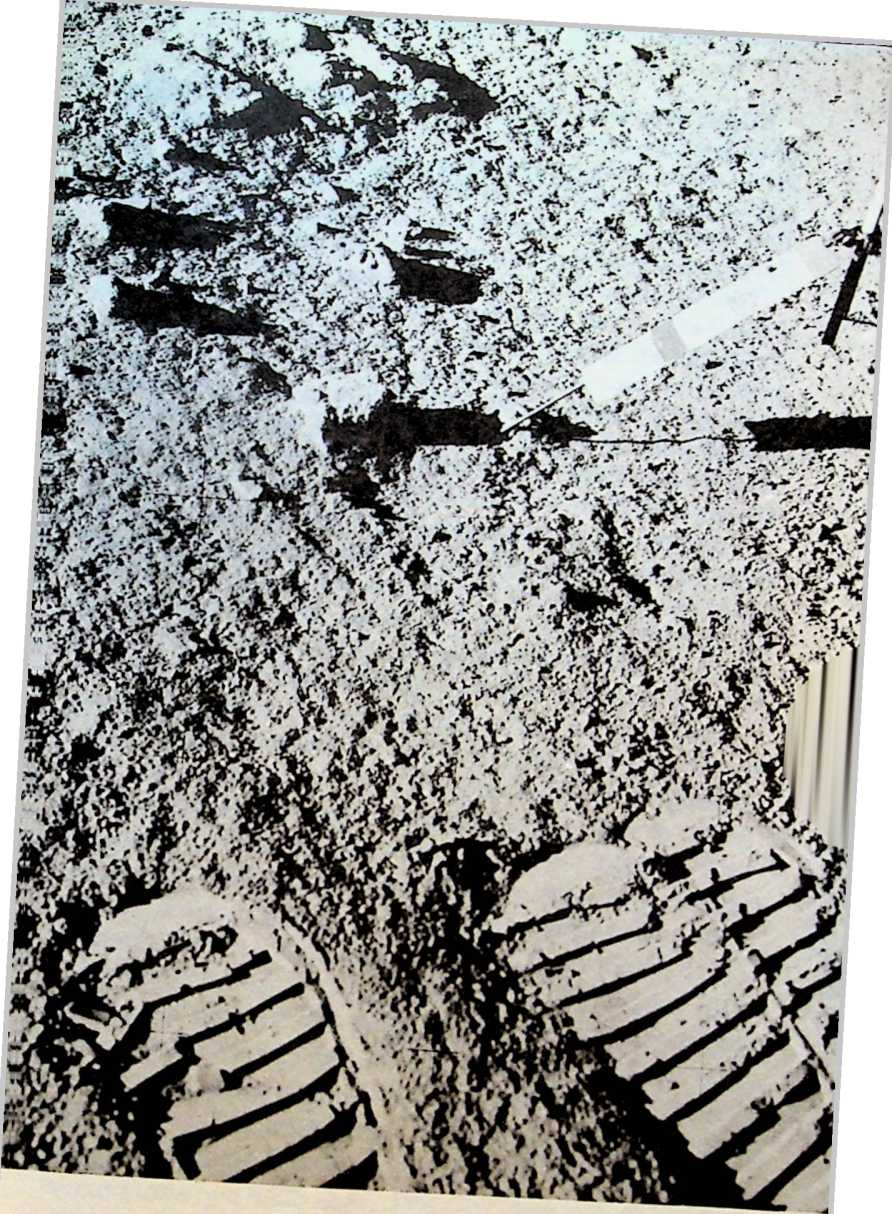 Cependant, alors que nous avançons dans nos explorations, nous ne devons pas oublier la frontière importante quiexiste pour chaque individu : son ego, son «moi». Unepersonne doit aussi pouvoir se dominer elle-même. L’apôtrePaul, dans sa lettre à Tite (1,8 version Parole vivante), utilisel’expression «parfaitement maître de lui-même».Tout le chapitre 13 de la première épître de Paul auxCorinthiens — ce magnifique hymne à l’amour — si onl’analysait en détail, révélerait une quantité d’aspects de lamaîtrise de soi : «L’amour est patient, il est plein de bonté;l’amour n’est point envieux; l’amour ne se vante point, il nes’enfle point d’orgueil, il ne fait rien de malhonnête, il necherche point son intérêt, il ne soupçonne point le mal.»(versets 4 et 5)Logiquement, il s’ensuit que pour être le couronnementde la création de Dieu, l’homme doit être avant tout maîtrede lui-même.4818Quelle sorte de Dieuavez-vous ?Alors que nous nous trouvions sur la face cachée de laLune, nous nous livrions à des observations de l’espace,cherchant à découvrir les trous noirs, les pulsars et d’autresphénomènes analogues. L’obscurité était aussi dense qu’aufond d’une mine. Comme il n’y avait rien pour refléter lalumière, nous pouvions voir par la fenêtre du vaisseauspatial un nombre considérable d’étoiles, bien plus quecelles qui sont visibles depuis la Terre. Elles n’avaient pas cescintillement provoqué par l’atmosphère terrestre, et toutesbrillaient d’un éclat soutenu - comme un vêtement noircouvert de milliards de minuscules points lumineux fixes.Les savants ont estimé qu’il y a cent milliards d’étoilesdans notre galaxie, et qu’il y a cent milliards de galaxiesayant chacune au moins autant d’étoiles que la nôtre!Cela ferait 10 000 000 000 000 000 000 000 d’étoiles. Pourramener ce chiffre à une dimension humaine, on a imaginéque si chaque personne sur Terre comptait cinquantemilliards d’étoiles, il en resterait encore plusieurs milliards!Le psaume 147, verset 4, atteste au sujet de Dieu qu’il«compte le nombre des étoiles, il leur donne à toutes desnoms» (italiques de l’auteur). 11 y a environ 600000 motsdans le vocabulaire anglais, dont les noms propres ne constituent qu’un faible pourcentage. Un dictionnaire de prénomspour bébés, censé être «le livre de ce genre le plus complet»,ne comporte que 6500 noms. Pourtant, Dieu a un nom pourchacune des cent milliards de milliards d’étoiles.49Mais si Dieu a un nom pour chaque étoile, il voit aussi lemoindre moineau tomber à terre (cf. Matthieu 10,29). Ilconnaît le nombre de cheveux sur la tête de chacun desquelque cinq milliards de terriens (cf. Luc 12,7). Aucun détailn’échappe à Dieu, et il n’en est aucun qui n’ait de sens àses yeux. S’il pense aux innombrables étoiles, oiseaux etmèches de cheveux, à combien plus forte raison se préoc-cupe-t-il de vous en tant que personne, vous pour qui il aenvoyé son Fils mourir! Le psalmiste s’exclame :«Que tes pensées, ô Dieu, me semblent impénétrables! Quele nombre en est grand! Si je les compte, elles sont plusnombreuses que les grains de sable.»(Psaume 139,17 et 18)Quelle notion de Dieu avez-vous? Dans le premier livre desRois, nous lisons (8,27) : «Mais quoi! Dieu habiterait-il véritablement sur la Terre? Voici, les cieux et les cieux des cieuxne peuvent te contenir; combien moins cette maison que j’aibâtie!»Oui, nous avons un Dieu infini, qui s’occupe de ces êtresfinis que nous sommes.5019Il n’est pas facile de marchersur la LuneEt je sais de quoi je parle! Nous sommes tombés plusieursfois, trébuchant sur des pierres invisibles, cachées parl’épaisse poussière lunaire. Nos pas étaient très incertains.Durant son pèlerinage sur Terre, la marche du chrétienpeut aussi être une affaire délicate. C’est pourquoi dansl’Ancien Testament il est si souvent fait allusion à Dieucomme à un rocher: «Etemel, mon rocher, ma forteresse,mon libérateur! Mon Dieu, mon rocher, où je trouve unabri!» (Psaume 18,2) «O Etemel, mon rocher et mon libérateur!» (Psaume 19,15)Les disciples de Jésus ont traversé les collines pierreusesd’Israël. Ils savaient ce que c’était que de glisser et de tombersur les roches éparses et branlantes. Tout chrétien qui s’estdétourné de Dieu, son Rocher, sait combien la vie estprécaire lorsqu’il n’est plus en communion avec lui.David a passé par bien des périodes difficiles. II est tombédans le bourbier du péché lorsqu’il a pris la femme d’unautre et a fait en sorte que celui-ci meure. Plus tard, il chantacette prière (psaume 40,2-4) :«J’avais mis en l’Etemel mon espérance; et il s’est inclinévers moi, il a écouté mes cris. Il m’a retiré de la fosse dedestruction, du fond de la boue; et il a dressé mes pieds surle roc, il a affermi mes pas. Il a mis dans ma bouche uncantique nouveau, une louange à notre Dieu; beaucoupl’ont vu, et ont eu de la crainte, et ils se sont confiés enl’Etemel.»51Si vous glissez et tombez, hâtez-vous de vous relever et derevenir au Seigneur. Il entendra votre cri de détresse. 11 apromis de vous sortir de vos difficultés et d affermir vos pas.Vous retrouverez la joie. D’autres verront ce changementdans votre vie et seront amenés, à leur tour, à placer leurconfiance en Dieu.52L’astronaute Irwin se précipite au secours de Dave Scott qui est tombédurant une marche sur le sol lunaire. (Photo NASA)53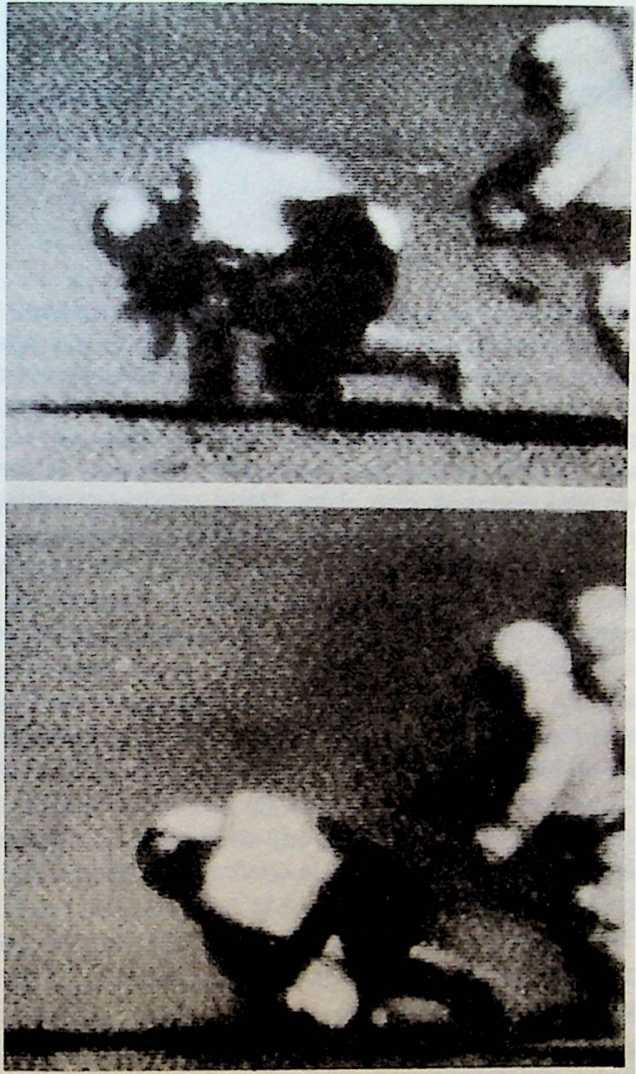 20«Genèse»La plupart des pierres lunaires ramenées antérieurement surTerre étaient du basalte, noir et lourd. Les spécialistessavaient qu’il était impossible que la Lune soit uniquementcomposée de cette roche dense, sinon elle n’aurait pas purester sur son orbite actuelle. Elle eût été trop lourde. Ils enavaient déduit qu’il devait y avoir une profusion de matériaux plus légers et plus clairs. Notre mission consistait àtrouver une telle roche dans les montagnes lunaires.Au cours de l’exploration, Dave s’écria soudain: «Jim,vois-tu ce que je vois? Je crois que nous avons trouvé cepourquoi nous sommes venus.» Nous avions repéré unepierre blanche, pure, la plus ancienne jamais ramenée surTerre, un échantillon de la masse rocheuse qui constitue lapartie interne, profonde, de la Lune, venu à la surface lors dela formation des montagnes.La presse baptisa cette pierre du nom de «Genèse», carelle prouvait que la Terre et la Lune avaient été créées enmême temps, apportant ainsi la confirmation scientifique durécit de la création rapporté dans le livre de la Genèse (1,16à 18) : «Dieu fit les deux grands luminaires, le plus grandluminaire pour présider au jour, et le plus petit luminairepour présider à la nuit; il fit aussi les étoiles. Dieu les plaçadans l’étendue du ciel, pour éclairer la Terre, pour présiderau jour et à la nuit, et pour séparer la lumière d’avec lesténèbres. Dieu vit que cela était bon.»21Un astre violent,mais étonnamment stableOn ne peut regarder le Soleil fixement depuis la Terre, etencore moins depuis la Lune. Sans atmosphère pour enatténuer l’intensité, nous voyions le Soleil dans tout son éclatet sa gloire.Lorsque nous voulions réduire la luminosité du Soleil àl’intérieur du module lunaire, nous couvrions les fenêtresavec du mylar couvert d’aluminium, ce qui nous permettaitde créer une nuit artificielle pour dormir. A l’extérieur dumodule, nous avions une visière plaquée or par-dessus notrevisière normale transparente, pour faire écran à l’énergiepure, et particulièrement pour protéger nos yeux des rayonsultra-violets.Le Soleil est un astre violent. Les astronomes nous ontrapporté qu’une onde de choc émanant d’une tempête à lasurface du Soleil peut parcourir plus d’un million et demi dekilomètres en quelques minutes et déclencher une nouvelletempête. Les explosions sur le Soleil envoient des éruptions nucléaires à des millions de kilomètres dans l’espace.Les taches à la surface du Soleil influencent notre temps, à149600000 kilomètres de distance!Pourtant, à un niveau plus élevé, c’est un astre étonnamment stable. Le Soleil est la source de notre vie. Noussommes à la bonne distance pour avoir une température quipermette l’éclosion de la vie. Les autres planètes sont soittrop près, soit trop loin. Dans ce sens, le Soleil est commeDieu : une source de vie et le dispensateur de dons excel55lents. Le psaume 84 affirme au verset 12 : «Car l’EtemelDieu est un soleil et un bouclier, l’Etemel donne la grâce etla gloire, il ne refuse aucun bien à ceux qui marchent dansl’intégrité.» Jésus est décrit par le prophète Malachie commele soleil de justice qui guérit (ch. 4, v. 2). De même que leSoleil est pour nous un facteur essentiel de santé physique,le Fils de Dieu est un facteur essentiel de santé spirituelle.Jésus a déclaré : «Moi, je suis venu afin que les brebis aient lavie, et qu’elles soient dans l’abondance.» (Jean 10,10)Il nous offre autre chose encore pour notre santé spirituelle :La joie: «Je vous ai dit ces choses, afin que ma joie soit envous, et que votre joie soit parfaite.» (Jean 15,11)La paix: «Je vous laisse la paix, je vous donne ma paix. Je nevous donne pas comme le monde donne. Que votre cœurne se trouble point et ne s’alarme point.» (Jean 14,27)La vie étemelle: «Celui qui a le Fils a la vie; celui qui n’a pasle Fils de Dieu n’a pas la vie.» (I Jean 5,12)L'amour: «Car j’ai l’assurance que ni la mort ni la vie, ni lesanges ni les dominations, ni les choses présentes ni leschoses à venir, ni les puissances, ni la hauteur ni la profondeur, ni aucune créature ne pourra nous séparer de l’amourde Dieu manifesté en Jésus-Christ notre Seigneur.» (Romains 8,38 et 39)Si vous avez Jésus-Christ en vous, vous avez tout cela enplus.5622Il n’y a pas de secretsdans l’espaceTout ce que les astronautes disent dans l’espace est écouté.Absolument tout!Même lorsque nous étions sur la face cachée de la Lune,et que les communications étaient interrompues pendantune heure, tout ce que Dave, Al et moi-même disions étaitécouté. Nos paroles étaient enregistrées par un magnétophone qui se trouvait à bord et dont le fonctionnementdépendait des contrôleurs de Houston. Ils pouvaient fairepasser la bande à n’importe quel moment. Il n’y a pas desecrets dans l’espace!Notre Père céleste sait tout. Il est au courant de tout ce quise passe dans le tréfonds de nos cœurs - fussions-nous dansl’espace, sur la face cachée de la Lune. Nous lisons aupsaume 139 (1 à 6) :«Etemel! tu me sondes et tu me connais,Tu sais quand je m’assieds et quand je me lève,Tu pénètres de loin ma pensée;Tu sais quand je marche et quand je me couche,Et tu pénètres toutes mes voies.Car la parole n’est pas sur ma langue,Que déjà, ô Etemel, tu la connais entièrement.Tu m’entoures par derrière et par devant,Et tu mets ta main sur moi.Une science aussi merveilleuse est au-dessus de ma portée,Elle est trop élevée pour que je puisse la saisir.»57Nous sommes en admiration devant la technologie quipermet d’envoyer un homme dans l’espace, mais songeonsau Dieu merveilleux que nous adorons et servons. Bienavant l’ère de la radio, du magnétophone et de la technologie humaine, l’homme ne pouvait rien lui cacher. Et ce Dieu,qui connaît toutes nos paroles avant même que nous lesprononcions, est le Dieu qui nous a tant aimés qu’il a donnéson Fils unique afin que nous puissions vivre auec lui pourl’éternité. Ce Dieu puissant est digne de notre adoration.Nous devrions nous incliner devant lui et lui donner toute lagloire.5823Oui, Dieu exauce les prièresNotre périple lunaire a vu la première utilisation d’un moyende locomotion de surface conçu pour une autre planète. Ils’agit de la «jeep lunaire» surnommée «Rover» (ce qui veutdire : «corsaire, écumeur» ou «routier», ou encore «vagabond»). Elle était censée avoir les quatre roues motrices,mais durant la première journée, seul le mécanisme du trainarrière fonctionna. Ni nous-mêmes ni les techniciens deHouston ne purent situer la panne.Lorsque nous sommes sortis le deuxième jour, le mécanisme de la traction avant fonctionna comme par miracle.Les interrupteurs étaient exactement dans la position danslaquelle nous les avions laissés la veille. Dave s’en étonnaaussi. En fait, il prétendit en plaisantant que quelqu’un étaitvenu pendant la nuit et avait réparé la panne. Nous étionsémerveillés de voir que les choses s’étaient arrangées pendant notre sommeil. C’était une réponse à la prière. Jacques,dans son épître (5,16), affirme que «la prière fervente dujuste a une grande efficace». Dieu intervient de manièremiraculeuse jusque dans les petits détails de notre vie.Nous avons eu un autre problème durant cette premièrejournée de prospection lunaire. Nous devions assembler lesdifférents éléments de la Station Centrale d’Expérimenta-tions Lunaires de Surface (ALSEP). Cette station était lecentre nerveux qui devait retransmettre à la Terre des informations sur les expériences scientifiques que nous allionsfaire. C’est moi qui devais ériger cette station.59Si tous les boulons étaient correctement défaits, la stationdevait se déployer d’elle-même une fois que le dernierboulon et deux goupilles étaient libérés.Je défis le dernier boulon; puis, utilisant un petit outilmanuel, je tirai sur la ficelle fixée aux goupilles. La ficellecassa! Nous étions là, la station centrale gisant sur la surfacede la Lune, et je ne pouvais pas sortir les deux petitesgoupilles avec mes gros gants embarrassants.Que faire? La station centrale était la clé de toutes nosexpériences scientifiques. Le problème était le temps, unedenrée extrêmement limitée pendant les expéditionslunaires. Nous étions déjà en retard sur notre programme. Jepriai alors Dieu: «Montre-moi la bonne façon de faire dupremier coup.» On nous avait donné comme consigne de nepas nous servir de nos doigts lorsque nous travaillions avecl’équipement sensible; non seulement les gants de la tenuelunaire étaient encombrants, mais les savants avaient peurque nous endommagions notre équipement Nous avions unoutil particulier pour chaque tâche.J’eus la convinction que le Seigneur voulait que je m’agenouille et libère les goupilles avec les doigts, les gros gants ettout. J’essayai, les goupilles sortirent et la station centrale sedéploya parfaitement.Promesse est faite dans l’Evangile de Matthieu (21,22) que«si vous priez avec foi, tout ce que vous demanderez, vousl’obtiendrez» (version Parole vivante).6024Nourriture spécialepour chrétiensAu bout de quelques heures sur la Lune, j’étais épuisé, vidé,et j’avais faim et soif. Je n’aurais pas pu tenir le coup cettejoumée-là sans rien manger. Nous avions des bâtonnets denourriture d’environ trente centimètres de long qui remontaient jusque dans nos casques. Ils étaient positionnés detelle sorte qu’en baissant la tête, nous pouvions les attraperavec la bouche et en mordre un bout. J’ai dévoré le mienaprès notre randonnée, et il m’a donné l’énergie nécessaireà l’érection de la station scientifique.Nous avons, en tant que chrétiens, à faire face à unesituation analogue. Nous avons besoin d’alimenter notre viespirituelle. Notre nourriture spirituelle, en l’occurence, est laParole de Dieu.Jésus est la Parole vivante de Dieu. L’Evangile de Jeannous rapporte: «Au commencement était la Parole, et laParole était avec Dieu, et la Parole était Dieu (...) Et la Parolea été faite chair, et elle a habité parmi nous, pleine de grâceet de vérité; et nous avons contemplé sa gloire, une gloirecomme la gloire du Fils unique venu du Père.» (1,1 et 14)Qu’accomplit Jésus par la Parole?Il étanche notre soif et nous rassasie. Il nous révèle : «Jesuis le pain de vie. Celui qui vient à moi n’aura jamais faim,et celui qui croit en moi n’aura jamais soif (...) C’est ici le painqui est descendu du ciel (...) Celui qui mange ce pain vivraéternellement.» (Jean 6,35 et 38)Comment pouvons-nous nous approprier cette nourriture61et ce breuvage si particuliers? La Bible est la Parole écrite deDieu. C’est elle qui nous fournit les éléments de base denotre alimentation et nous aide ainsi à grandir. Il y a d’abordle lait: «Désirez, comme des enfants nouveau-nés, le laitspirituel et pur afin que par lui vous croissiez pour le salut.»(I Pierre 2,2) Ce lait est pour ceux qui en sont à leurs débutsdans la vie chrétienne. Puis vient la viande pour ceux quisont plus mûrs : «Vous, en effet, qui depuis longtempsdevriez être des maîtres, vous avez encore besoin qu’onvous enseigne les premiers rudiments des oracles de Dieu,vous en êtes venus à avoir besoin de lait et non d’unenourriture solide. Or, quiconque en est au lait n’a pasl’expérience de la parole de justice; car il est un enfant. Maisla nourriture solide est pour les hommes faits, pour ceuxdont le jugement est exercé par l’usage à discerner ce qui estbien et ce qui est mal.» (Hébreux 5,12 et 14)Intégrez-vous la Bible à votre vie quotidienne en la lisant,l’étudiant, l’écoutant, la mémorisant et la méditant? Le prophète Jérémie disait: «J’ai recueilli tes paroles, et je les aidévorées; tes paroles ont fait la joie et l’allégresse de moncœur.» (15,16)6225Avez-vous une listede contrôle?Chaque fois que nous quittions le module lunaire pourmarcher sur la Lune, nous avions tant de choses à faire quenous attachions une liste de contrôle à nos poignets. Cetteliste comportait le programme complet des opérations àeffectuer et était rédigée sur un bloc-notes fixé à la manchede notre tenue spatiale. Elle nous indiquait ce que nousavions à faire minute par minute. Lorsque nous en avions finiavec une page, nous passions à la suivante. Nous respections ainsi l’ordre à suivre pour défaire les boulons, enleverles housses, utiliser nos outils, et veiller à toutes sortesd’autres détails très précis. Cette liste était indispensable, carelle nous servait de guide pour toutes les activités de lajournée.Notre voyage à travers la vie ressemble fort à ces excursions lunaires, car nous avons chaque jour besoin d’un guidepour nous aider lorsque nous avons des difficultés, que nousnous posons des questions ou que nous devons prendre desdécisions. Il nous faut aussi une sorte de liste de contrôle, etcelle-ci se trouve dans la Parole de Dieu.La deuxième lettre à Timothée (3,16 et 17) insiste particulièrement sur ce point: «Toute Ecriture est inspirée de Dieu,et utile pour enseigner, pour convaincre, pour corriger, pourinstruire dans la justice, afin que l’homme de Dieu soitaccompli et propre à toute bonne oeuvre.» La Bible est laliste de contrôle complète et détaillée que Dieu a fournie auchrétien.63Il y a cinq manières différentes de faire pénétrer la Parolede Dieu dans sa vie : la méditation, la mémorisation, lalecture, l’étude et l’écoute. La mémorisation est le moyenqui rappelle le plus la liste de contrôle fixée à nos poignets,car on emporte ainsi la Parole avec soi où que l’on aille, prêtà faire face à n’importe quel événement. Nous lisons aupsaume 119 (v. 9 et 11) : «Comment le jeune homme rendra-t-il pur son sentier? En se dirigeant d’après ta parole. Je serreta parole dans mon cœur, afin de ne pas pécher contre toi.»64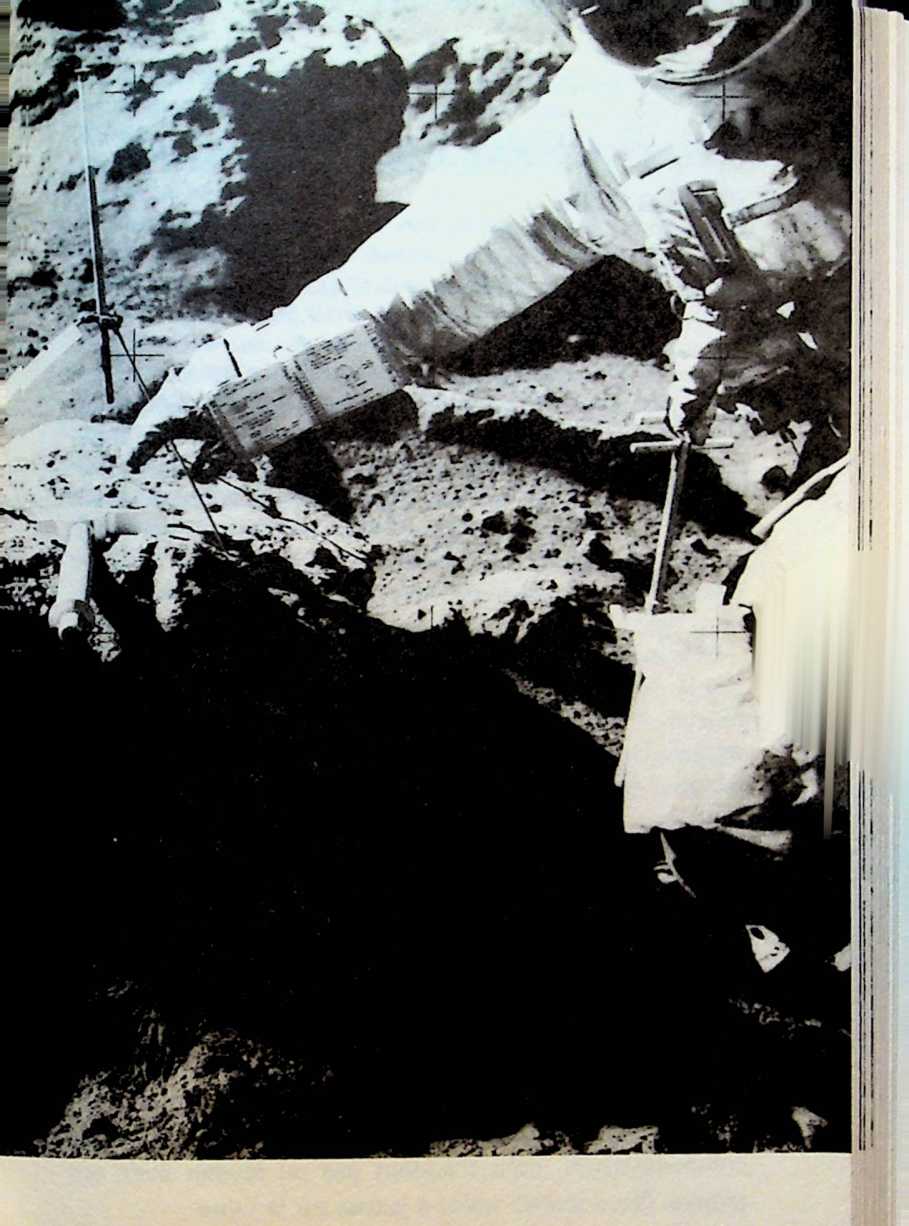 Nous nous référions constamment à la liste de contrôle fixée à la manchede notre tenue spatiale. (Photo NASA)26Jésus-Christ est la sourcede la vieDans l’espace, on ne peut survivre si l’on n’est pas relié -d’une manière ou d’une autre - à quelque chose d’extérieurà soi. Cela est vrai dans différents domaines. A partir dumoment où nous avions quitté la cabine Apollo pour descendre sur la Lune à bord du module lunaire, nous nepouvions revenir sur Terre que si nous rejoignions le modulede commandement, qui allait tourner autour de la Lunependant les trois jours où Dave Scott et moi-même explorions celle-ci.Si le module de commandement était construit comme unblindé de l’espace (son bouclier thermique devait pouvoirrésister à des températures supérieures à 3000° C), lemodule lunaire, lui, était extrêmement fragile, incapable depénétrer dans l’atmosphère terrestre. Il était plutôt comparable à une boîte en aluminium. Lorsqu’il était pressurisé, lesparois grignaient comme une boîte de soda que l’on écrase.Cela me fait penser à un verset de l’Evangile de Jean : «Jesuis le cep, vous êtes les sarments. Celui qui demeure en moiet en qui je demeure porte beaucoup de fruit, car sans moivous ne pouvez rien faire.» (15,5)Un des fruits ou résultats de notre mission a été ces pierresoriginaires des montages lunaires, les premières de ce genreà avoir été ramenées sur Terre (toutes les autres venaient deplaines). Mais si nous n’avions pas pu rejoindre le module decommandement, nous n’aurions pas pu revenir avec cespierres. Nous serions restés à jamais sur la Lune.66Le chrétien ne peut rien faire s’il n’est pas relié à son«système de survie», qui est Jésus-Christ lui-même. Paul,s’adressant aux chrétiens de Philippes (4,13), dit: «Je puistout par celui qui me fortifie.» Mais séparé de lui, nous nepouvons rien faire.Chaque soir, avant de nous endormir, nous entrions encontact avec Al Worden dans le module de commandement- pour nous assurer qu’il était toujours là. La cabine Apolloétait en effet notre seule chance de retour sur Terre. Il étaitrassurant, le soir, de savoir que tout allait bien pour Al.Pareillement, il nous faut rester en contact permanentavec Jésus-Christ. Nous lui parlons par la prière, et lui nousparle par sa Parole, la Bible. C’est là le lien vital entre lesarment et le cep. Faites-le régulièrement et vous porterezbeaucoup de fruit pour lui.6727Ne laissez pas vos amissans nouvellesDans l’espace nous étions plus loin de chez nous quen’importe quel autre terrien. Le voyage comportait desrisques de bout en bout; des centaines d’incidents pouvaientse produire à tout moment. Nous étions extrêmementoccupés, accaparés par une foule de détails techniques : deschiffres, des lectures d’ordinateurs, des tâches scientifiques,des photographies, des vérifications, des contrôles.Pourtant, au beau milieu de cette aventure technologiquequi a coûté plusieurs milliards de francs, le Contrôle deHouston m’a lu un télégramme venant de mon père, de mamère et de mon frère. Ils évoquaient une excursion que nousavions faite ensemble au sommet du Mont Whitney. Ilsm’assuraient qu’ils étaient fiers de moi et m’accompagnaienten pensée. Ce signe de vie de la maison - ces bonnesnouvelles d’un endroit très éloigné - me remonta le moral.Le livre des Proverbes (25,25) affirme :«Comme de l’eau fraîche pour une personne fatiguée,Ainsi est une bonne nouvelle venant d’une terre lointaine.»Et réciproquement, ma famille recevait continuellement desnouvelles à propos du vol : décollage réussi, corrections detrajectoire bien effectuées, alunissage réussi, bon décollagede la Lune, jonction avec le module de commandementréalisée sans difficultés - autant de bonnes nouvelles quiétaient pour elle comme de l’eau fraîche pour des lèvresdesséchées.68Si tout le vol avait été tenu secret et que seul le personneldu Contrôle de Houston avait été au courant de notresituation, non seulement ma famille et mes amis, mais aussides millions d’Américains (qui ont financé notre mission) seseraient inquiétés quant au bon déroulement de ce voyage.Ceci montre combien il est important de rester en contactavec sa famille et ses amis au loin. Prenons au sérieux lesparoles de Jésus rapportées dans l’Evangile de Matthieu auchapitre 10, verset 42!6928La réalité des chosesinvisiblesDes particules cosmiques, qui n’atteignent pas la Terre grâceà la couche protectrice de l’atmosphère et à la ceinture deradiations Van Allen, nous bombardaient constamment dansl’espace. Elles pénétraient le vaisseau spatial et nos combinaisons, et nous traversaient le corps. Mais la seule fois oùnous les «voyions» était lorsqu’elles nous passaient à traversla rétine, au fond des yeux.Un jour, alors que Dave, Al et moi-même étions assis l’unà côté de l’autre, une particule d’énergie extrêmement puissante pénétra le module de commandement du côté gaucheet nous traversa tous les trois. Chacun de nous la perçut, carelle laissa un trait lumineux sur la rétine avant de sortir del’autre côté de la capsule.Lorsque nous nous couchions le soir pour dormir, au lieude compter les moutons, nous comptions les éclairs ou lestraits de lumière. On voyait un trait lumineux lorsque laparticule venait de côté, et un éclair lorsqu’elle fonçaitdirectement sur nous. Nous étions constamment plongésdans un océan de particules, mais nous ne «voyions» quecelles qui atteignaient la rétine. Même si nous ne voyions pasles milliards d’autres, elles n’en étaient pas moins réelles.En tant que chrétiens, nous tombons souvent dans lepiège qui consiste à croire que seules sont réelles les chosesque nous pouvons voir, telles que la célébrité, les richesses,la puissance, les postes élevés, l’approbation d’autrui et lesrécompenses. Toutes ces choses sont attirantes. Nous en70avons envie. Ou alors nous convoitons la place occupée parun autre, ou ses capacités. La deuxième lettre aux Corinthiens nous montre une voie bien meilleure : «Nous regardons, non point aux choses visibles, mais à celles qui sontinvisibles; car les choses visibles sont passagères, et lesinvisibles sont étemelles.» (4,18) Nous devons veiller à ceque les choses qui ont vraiment de la valeur ne passent pasinaperçues, du fait qu’elles ne touchent pas la rétine de nosyeux spirituels. Jésus nous exhorte : «Ne vous amassez pasdes trésors sur la Terre, où la teigne et la rouille détruisent, etoù les voleurs percent et dérobent; mais amassez-vous destrésors dans le ciel, où la teigne et la rouille ne détruisentpoint, et où les voleurs ne percent ni ne dérobent. Car là oùest ton trésor, là aussi sera ton cœur.» (Matthieu 6,19 à 21)Aimer quelqu’un, même si l’on n’est pas aimé en retour;donner, et garder l’anonymat; pardonner à celui qui nous atrahi; sourire lorsqu’un autre ferait la grimace; comprendre làoù un autre critiquerait - voilà de quel ordre sont les vraistrésors. Et ne l’oublions pas, les choses «invisibles» sontétemelles.7129Bon début — bonne finParfois je suis un peu impétueux. Lorsque nous noussommes installés la première fois à bord de la jeep lunaire, laRover, ma ceinture de sécurité n’était pas réglée correctement. Dave entreprit de m’aider à l’ajuster. Je lui dis : «Neperds pas ton temps. Je me tiendrai.» Dave répondit: «Non,faisons les choses correctement dès le départ. La distance esttrop grande.»Il avait raison. En s’y prenant de la bonne façon, on met lachance de son côté pour réussir. Il faut agir de manière àatteindre le but ou à remporter le prix. «Ne savez-vous pas,demande l’apôtre Paul dans sa première lettre aux Corinthiens, que ceux qui courent dans le stade courent tous, maisqu’un seul remporte le prix? Courez de manière à le remporter.» (9,24) Il y avait une bonne façon de s’installer à bord dela jeep - c’était de se sangler convenablement. Lorsque laRover heurtait des pierres, elle s’envolait littéralement àcause de la pesanteur moindre - il était donc important debien fixer sa ceinture de sécurité.Et je puis vous le garantir, nous allons en heurter, despierres, durant notre vie chrétienne. Il faut donc être biensanglé avec les éléments de base du christianisme (une viecentrée sur Jésus-Christ, la prière, la Bible, le témoignage,l’amour et l’obéissance), si l’on veut parer aux heurts etdifficultés de la route.7230La fragilité de l’hommeEn tant qu’astronaute : l’homme est étonnamment fort, et enmême temps incroyablement fragile. Il est suffisamment fort(et intelligent) pour faire parvenir un vaisseau spatial sur uneplanète hostile, et pourtant il doit se protéger de cettehostilité même (plus de 100° C à midi sur la Lune, et la nuit,le thermomètre descend à moins de -150° C) par un scaphandre lunaire. Si le mien s’était déchiré, mon sang auraitbouilli! Nous avions besoin de cette armure qu’était notretenue spatiale.En tant qu’homme: je n’aurais jamais imaginé que, piloted’essai émérite et astronaute ayant marché sur la Lune, jeserais victime d’une crise cardiaque. Je pensais que c’était lelot de ceux qui mangeaient et buvaient excessivement, quifumaient ou ne faisaient pas d’exercices. Il m’a été difficiled’accepter que cela m’était arrivé à moi. J’étais terriblementgêné. Mais cette attaque m’a rendu plus dépendant duSeigneur et m’a fait accepter ma faiblesse humaine. J’avaisbesoin de l’armure de muscles cardiaques fortifiés par unrégime et des exercices appropriés.En tant que chrétien : tout en ayant Dieu, la Parole et lapuissance du Saint-Esprit, nous avons besoin en tant quechrétiens d’un type particulier d’armure. L’épître aux Ephé-siens (6,10 et 11) nous dit: «Pour conclure: devenez deschrétiens forts, non par vous-mêmes, mais en puisant vosforces dans les ressources infinies de la puissance du Seigneur. C’est dans la communion avec lui que vous trouverez73votre énergie. Couvrez-vous entièrement de l’armure complète que Dieu vous offre afin de pouvoir tenir ferme contretoutes les ruses de guerre du diable.» (version Parole uiuante)Cette armure est composée de la ceinture de la vérité, dela cuirasse de la justice, des chaussures du zèle pour répandre l’évangile de paix, du bouclier de la foi, du casque dusalut, et de l’épée de l’Esprit - la Parole de Dieu.Faites un inventaire personnel, et voyez où vous en êtes.Avez-vous l’équipement complet de cette armure?74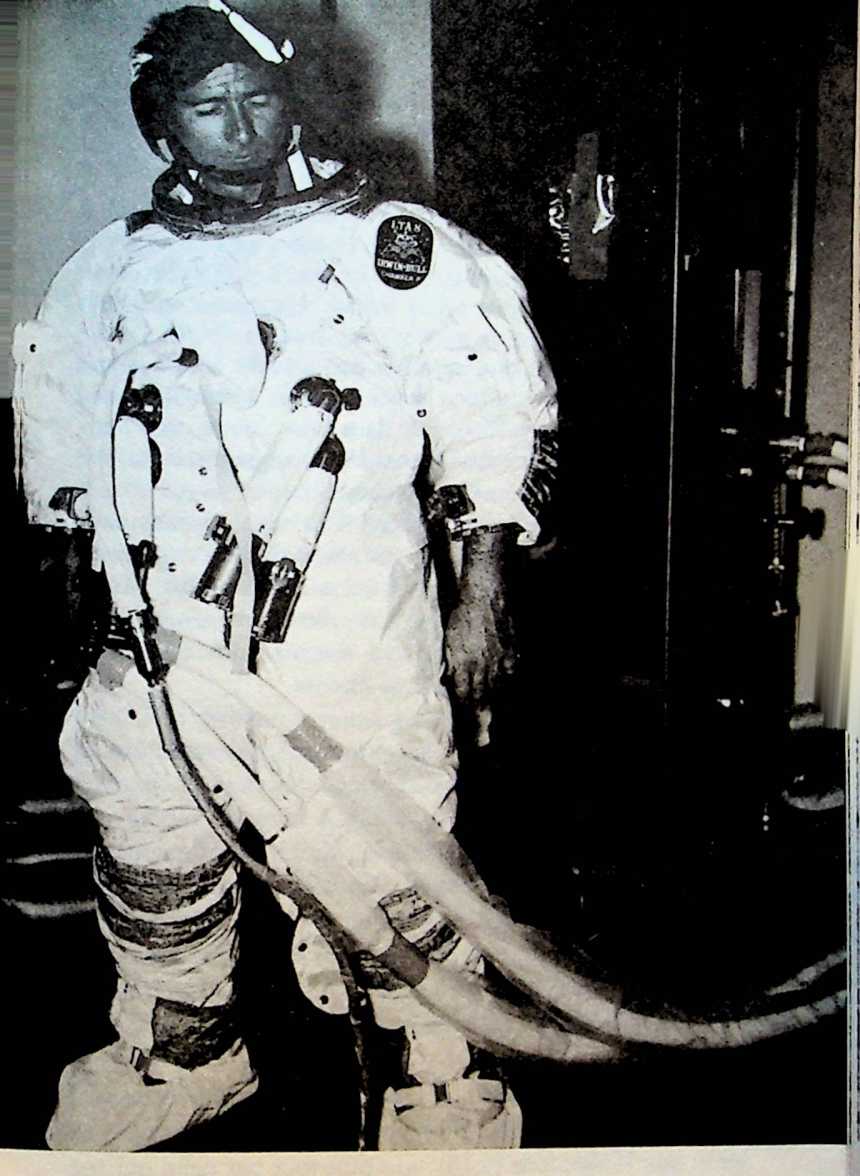 Irwin dans sa tenue spatiale lors d’un test de démonstration d’accessibilitédu module lunaire. (Photo NASA)31Le chrétien remplide crainteOn entend souvent dire que les astronautes n’ont jamaispeur. Il y avait des raisons précises pour lesquelles nousne vivions et ne travaillions pas dans une crainte constante,et ce en dépit du fait que nous étions engagés dans uneentreprise extrêmement hasardeuse.La peur est due, me semble-t-il, à une connaissanceincomplète de la situation. Elle provient de l’incertitude ausujet de ce qui va se produire. Il y a au moins cinq raisonspour lesquelles nous pouvions, au cours du programmespatial, maîtriser la peur, et ces raisons sont égalementapplicables au chrétien rempli de crainte.Nous pouvions maîtriser la peur parce que nous avionsréfléchi à toutes les conséquences possibles de ce qui pouvaitse produire. Jésus nous encourage à faire de même - àcalculer le coût de la vie de disciple : «Car lequel de vous, s’ilveut bâtir une tour, ne s’assied d’abord pour calculer la dépense et voir s’il a de quoi la terminer, de peur qu’après avoirposé les fondements, il ne puisse l’achever, et que tous ceuxqui le verront ne se mettent à le railler, en disant : Cet hommea commencé à bâtir, et il n’a pu achever!» (Luc. 14,28-30)Nous visions le succès au point de ne jamais envisagerl'éventualité d'un échec. C’est ce que Paul enseigne dans salettre aux Philippiens (4,13): «Je puis tout par celui qui mefortifie.»76Le fait d'être constamment occupés nous a aidés à luttercontre l'appréhension. L’épître aux Colossiens (3,23) nousdit: «Mettez votre cœur et votre âme dans tout ce que vousfaites.» (version Parole vivante)Nous nous consacrions entièrement à notre mission. Nouscroyions à notre mission du plus profond de notre être. Nousressentions que c’était la tâche la plus importante que nouspouvions accomplir durant notre existence et nous étionsprêts à sacrifier notre vie si cela s’avérait nécessaire. Paul aécrit: «Christ est ma vie, et la mort m’est un gain.» (Philip-piens 1,21)Nous avions foi en nos ressources, en toutes les étudeseffectuées, en l'équipement et en tous ceux dont les travauxnous avaient permis de décoller. Parallèlement, en tant quechrétiens, nous avons foi dans les ressources de Dieu. L’apôtre Paul affirme dans sa lettre aux Philippiens (4,19) : «Et monDieu pourvoira à tous vos besoins selon sa richesse, ave''gloire, en Jésus-Christ.»Ainsi, ami chrétien, comme Jésus le recommande, «ne crainspoint, petit troupeau, car votre Père a trouvé bon de vousdonner le royaume.» (Luc 12,32)7732Mettez votre cœur danstout ce que vous faites !L’homme fait parfois des choses étranges pour arriver à sesfins. Une de nos missions était d’extraire une carotte, c’est-à-dire un échantillon cylindrique de roche de trois mètres delong, du sol lunaire. Ce qui s’avéra incroyablement laborieux. Dave manoeuvra la foreuse lunaire. Tous ses onglesse noircirent à cause de la pression qu’il exerçait sur elle.Enfoncer la foreuse était une véritable torture. Durant cettemême opération, il s’étira un muscle lombaire.Nous étions déterminés à extirper cette carotte rocheuse,car les différentes couches qu’elle comprenait allaient fournirde précieux renseignements aux spécialistes.Je savais que nous y arriverions. Quand je m’y attelai moi-même, après avoir vu la ténacité de Dave, j’étais prêt à restersur place jusqu’à ce que cette carotte sorte, quel qu’en soit lecoût.Mais comment faisons-nous notre travail pour le Seigneur? Nous devrions y mettre autant d’ardeur - à vrai dire,encore davantage. L’épître aux Colossiens (3,23) nous dit:«Mettez votre cœur et votre âme dans tout ce que vousfaites, comme si c’était pour le Seigneur lui-même.» (versionParole vivante)Travaillons-nous dur pour les hommes, n’offrant à Dieuque des œuvres de second choix? «Ainsi, mes frères bien-aimés, soyez fermes, inébranlables, travaillant de mieux enmieux à l’œuvre du Seigneur, sachant que notre travail nesera pas vain dans le Seigneur.» (I Corinthiens 15,58)78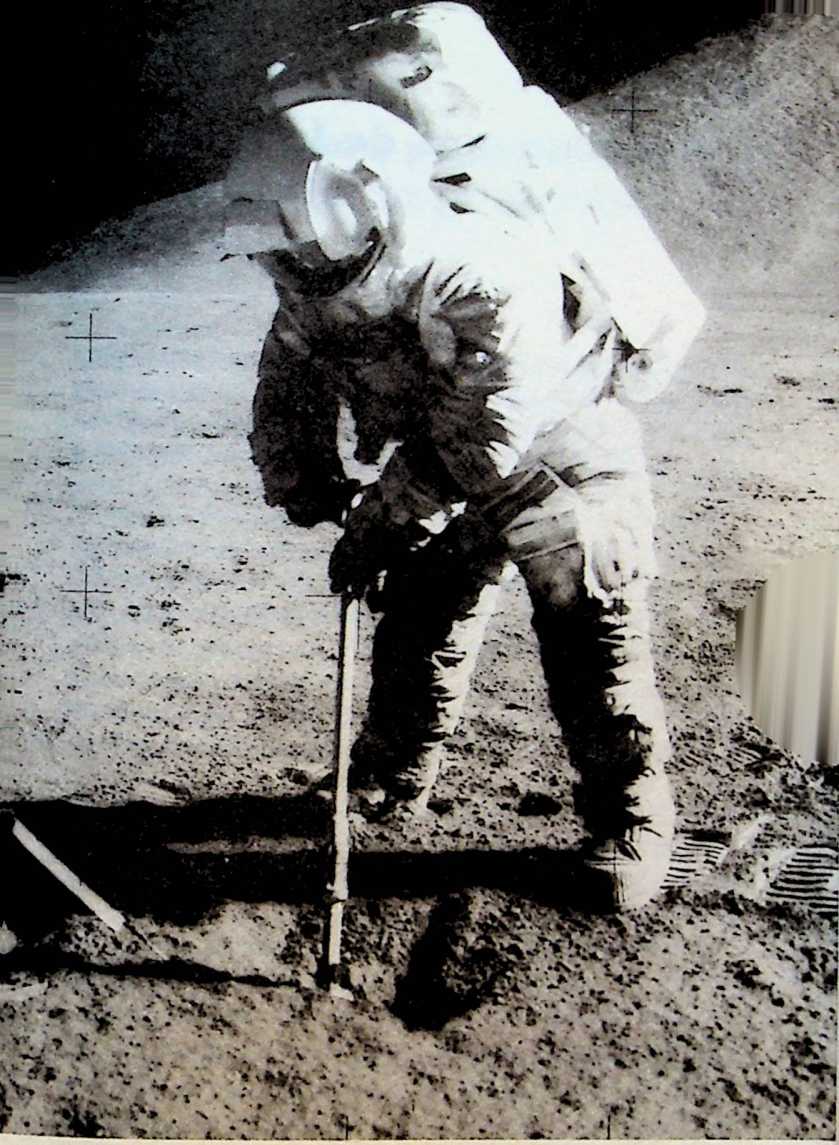 Le Mont Hadley à l’arrière-plan, Irwin fore le sol lunaire. (Photo NASA)33Les montagnes de la LuneApollo 15 a été la première et unique mission d’explorationdans les montagnes lunaires. J’avais espéré qu’au cours denotre séjour sur la Lune je pourrais à un moment donné citerun verset biblique approprié, qui amènerait les hommes àpenser à Dieu.Lors d’une de nos randonnées en jeep lunaire, Dave sesentit l’âme lyrique. Il exultait. «Regarde ces montagnes,lorsqu’elles sont éclairées par le Soleil. N’est-ce pas magnifique?» Je lui répondis : «Dave, ça me fait penser à un de mespassages favoris dans les Psaumes :<Je lève les yeux vers les montagnes,D’où me viendra le secours.»Mais bien sûr, il nous en vient aussi un peu de Houston!»Walter Cronkite reprit tout le psaume 121 et le lut auxspectateurs du monde entier qui nous regardaient sur leurécran de télévision.Je n’avais pas cité le verset suivant du psaume, qui dit : «Lesecours me vient de l’Etemel, qui a fait les cieux et la Terre.»C’était Dieu qui avait rendu toute cette mission possible,et je savais que le secours venait effectivement de lui, quia fait les cieux, la Terre et la Lune. Il m’a apporté à cemoment-là, et m’apporte encore aujourd’hui, son aide dansmon «vol» pour lui, en particulier dans mon effort pour parleraux autres terriens de celui qui a fait les cieux et la Terre.8034L’homme est plus petitqu’un grain de poussièreUn jour, sur la Lune, je levai la main de façon à placer laTerre entre le pouce et l’index, comme on le fait pourmesurer un petit objet; elle avait la taille d’une bille.L’homme, sur cette magnifique bille bleue, était bien pluspetit qu’un grain de poussière.William Beebe, le remarquable naturaliste, a rapportél’histoire d’un petit rituel astronomique auquel ThéodoreRoosevelt et lui-même se livraient parfois après une soiréed’intenses réflexions. Ils sortaient et observaient le ciel.«Nous cherchions, disait Beebe, jusqu’à ce que nous trouvions, avec ou sans lunettes, la tache légère dans le cielsituée au-delà du coin gauche du Carré de Pégase; l’un denous se mettait alors à réciter :<Voici la Grande Galaxie d’Andromède,Elle est aussi grande que la Voie Lactée,Elle est une des cent millions de galaxies.Elle est à sept cent cinquante mille années-lumières,Elle est composée de cent millions de soleils,Tous plus grands que notre Soleil.>Après une pause, le colonel Roosevelt me souriait et disait :<A présent il me semble que nous sommes assez petits.Allons nous coucher.»»Le psalmiste demandait (psaume 8,4 et 5): «Quand jecontemple les deux, ouvrage de tes mains, la Lune et les81étoiles que tu as créées : qu’est-ce que l’homme pour que tute souviennes de lui? Et le fils de l’homme, pour que tuprennes garde à lui?»Cette attention de Dieu à notre égard est un mystère.L’apôtre Paul écrivait aux Philippiens (2,6 à 8) à propos deJésus-Christ: «...lequel, existant en forme de Dieu, n’a pointregardé comme une proie à arracher d’être égal avec Dieu,mais s’est dépouillé lui-même, en prenant une forme deserviteur, en devenant semblable aux hommes; et ayant parucomme un simple homme, il s’est humilié lui-même, serendant obéissant jusqu’à la mort, même jusqu’à la mort dela croix.»Cette mort sur la croix, il l’a subie pour nous — pourpouvoir nous donner la vie étemelle et le pardon de nospéchés. Malgré notre insignifiance, Dieu nous a donné lacapacité, le désir et le moyen de le connaître. Et la mort deJésus-Christ nous en a ouvert l’accès. Jésus a déclaré : «Jesuis le chemin.» (Jean 14,6) Ainsi, l’homme, plus petit qu’ungrain de poussière au sein de l’univers, y prend une importance telle que Jésus-Christ a dû venir mourir pour lui.8235Pardonneret demander pardonNous avions surnommé une des tâches que nous devionsaccomplir sur la Lune «expérience Galilée». Dave Scottdevait laisser tomber une plume de faucon d’une main etson marteau de tailleur de pierres de l’autre. Le but del’expérience était de démontrer la thèse de Galilée selonlaquelle deux objets quelconques tombant en même tempsdans le vide arrivent en même temps au sol, ce qui n’avaitjamais pu être prouvé jusque là. Quel endroit s’y prêtaitmieux que la Lune?Dave procéda à l’expérience. Le marteau et la plumetombèrent doucement l’un à côté de l’autre, touchant le solexactement au même instant, 1,3 seconde plus tard.J’ai aussi joué un rôle dans cette expérience. Une fois quetout était achevé et que les caméras de télévision avaientcessé de tourner, je continuai le travail que j’avais à faire cejour-là. Ce faisant, je marchai accidentellement sur la plume,la faisant disparaître dans l’épaisse couche de poussièrelunaire. Nous n’avons pas pu la retrouver. Or Dave avaitarraché cette plume au faucon-mascotte de l’Académie deK Armée de l’Air et tenait à la garder en souvenir. Il m’en avraiment voulu.Nous avons tous commis un certain nombre d erreurspendant cette mission. J’en ai faites avant le décollage,pendant le vol sur la Lune et lorsque nous sommes revenus.Du fait de l’expérience spirituelle que j’avais faite pendant levol, je savais que je devais demander pardon à Dave Scott,83le commandant d’Apollo 15, conformément à l’enseignement de Jésus: «Si donc tu présentes ton offrande à l’autel,et que là tu te souviennes que ton frère a quelque chosecontre toi, laisse là ton offrande devant l’autel, et va d’abordte réconcilier avec ton frère; puis, viens présenter tonoffrande.» (Matthieu 5,23 et 24)Par la suite, Dave et moi-même avons quitté l’armée, etnous nous sommes rarement revus aux Etats-Unis. Cependant, nos chemins se sont croisés de temps à autre enAngleterre. A l’occasion d’une de ces rencontres, je luidemandai pardon pour les erreurs que j’avais commises. Ilme pardonna. Je me demande quelle sera la prochainepersonne à qui je devrai demander pardon.Demander pardon et pardonner ne sont pas des à-côtésfacultatifs, mais font partie intégrante de la vie normale,quotidienne du chrétien. Dans l’épitre aux Colossiens, nouslisons: «Supportez-vous les uns les autres, et, si l’un a sujetde se plaindre de l’autre, pardonnez-vous réciproquement.De même que Christ vous a pardonné, pardonnez-vousaussi.» (3,13)8436Une plaque pour quelqueshéros d’exceptionA cinq mètres de l’endroit où la jeep lunaire restera garée àtout jamais, il y a un petit cratère dans lequel se trouve unmémorial aux quatorze astronautes américains et soviétiquesdécédés durant leur mission. Ce mémorial consiste en uneplaque sur laquelle sont gravés leurs noms dans l’ordrealphabétique, et une petite figurine représentant un astronaute tombé face contre terre. En mettant ce mémorial enplace, Dave Scott fit cette réflexion : «De nombreuses personnes ont apporté leur contribution pour que nous puissions parvenir au sommet que nous atteignons aujourd’hui,et nous en connaissons quatorze qui ont donné tout ce qu’ilsavaient.» Ce mémorial leur est dédié pour leur contribution àla recherche spatiale.Les chrétiens ont eux aussi leur liste de héros. Elle setrouve dans le onzième chapitre de la lettre aux Hébreux.«Dieu a rendu à la foi de tous ces hommes un excellenttémoignage.» (11,39, version Parole vivante)Ce chapitre cite le nom des hommes et des femmes qui,tout au long de l’histoire biblique, ont cru aux promesses deDieu. Ils sont appelés les «héros de la foi».Pourquoi la foi est-elle si importante? Dans le mêmechapitre de la lettre aux Hébreux, il est écrit (v. 6) : «Or, sansla foi, il est impossible de lui être agréable (à Dieu); car il fautque celui qui s’approche de Dieu croie que Dieu existe, etqu'il est le rémunérateur de ceux qui le cherchent.» En effet,si vous le cherchez sérieusement, il vous récompensera. Une85des récompenses est la vie abondante que Jésus a promisedans l’Evangile de Jean (10,10) et la Bible fait de nombreuses allusions aux autres récompenses accordées auxcroyants.Et sur quoi la foi se base-t-elle? «La foi est une fermeassurance des choses qu’on espère, une démonstration decelles qu’on ne voit pas (...) C’est par la foi que nousreconnaissons que le monde a été formé par la Parole deDieu, en sorte que ce qu’on voit n’a pas été fait de chosesvisibles.» (Hébreux 11,1 et 3)L’expérience chrétienne tout entière est basée sur la foi.On l’appelle même la «foi» chrétienne. Où en est votre foi?Croyez-vous en ce que vous ne voyez pas, ou attendez-vousencore des preuves ou un signe? Vous pouvez être agréableà Dieu en croyant en lui — par la foi.86L’équipage d’Apollo 15 a laissé sur la Lune cette plaque à la mémoire detous les astronautes et cosmonautes décédés au cours de leur missionspatiale.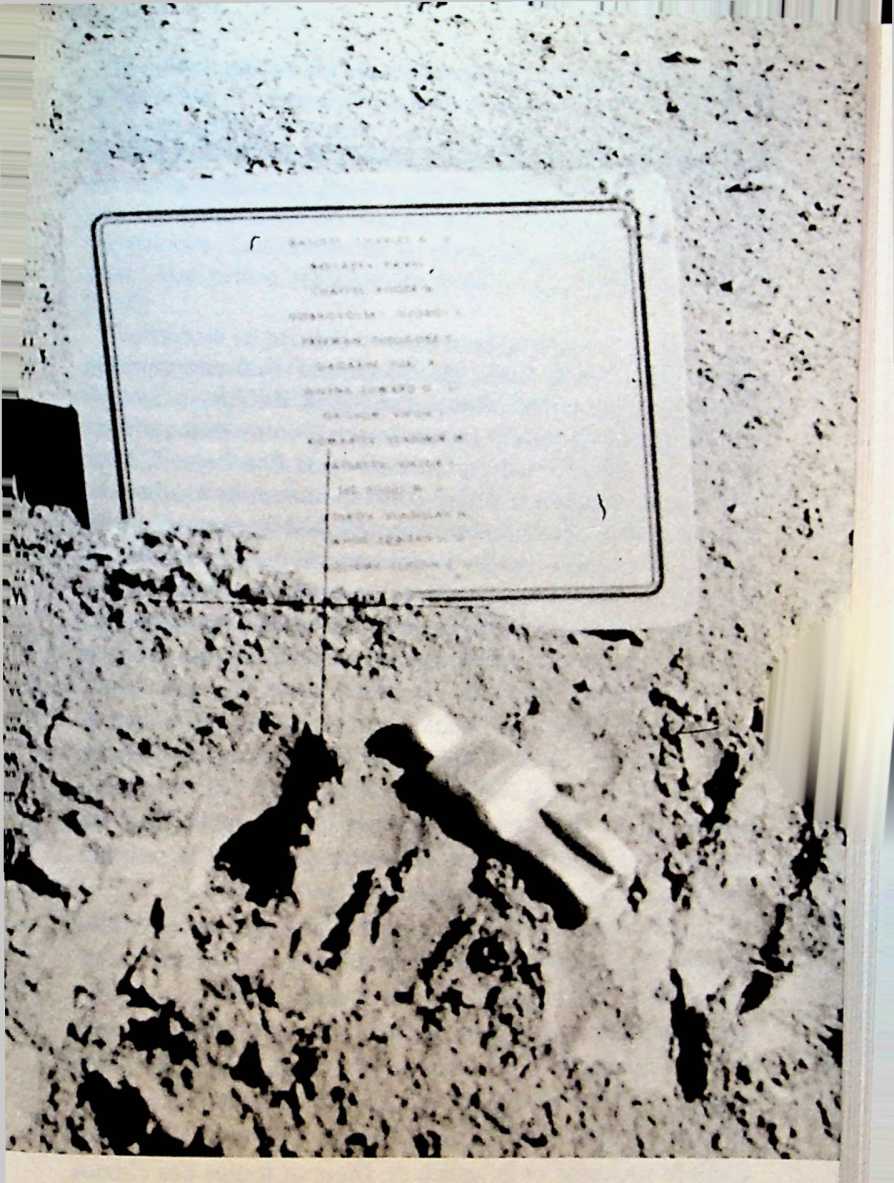 37Le non-conformisme chrétienAinsi j’y étais, sur la Lune, aboutissement d’un programmespatial qui avait coûté plusieurs milliards de francs... et jecreusais le sol en faisant passer la terre entre mes jambescomme un chien le fait en creusant sous une haie. C’étaitune position saugrenue pour un astronaute, mais à cause dela gêne que m’occasionnait la combinaison spatiale, de lapesanteur moindre et de l’équipement que j’utilisais, jen’avais pas d’autre choix que de creuser de cette manièrenon-conformiste. Je creusais une tranchée de trente centimètres de profondeur pour mesurer la cohésion du sol.Cependant, en tant que chrétiens, nous menons toutenotre vie de manière non-conformiste, car nous vivons par lafoi et non par la vue. L’épître aux Romains nous exhortedans ce sens (12,2): «Ne vous conformez pas au siècleprésent, mais soyez transformés par le renouvellement del’intelligence, afin que vous discerniez quelle est la volontéde Dieu, ce qui est bon, agréable et parfait.»Le présent siècle nous encourage à faire confiance à notrecompte en banque. L’attitude chrétienne, par contre, consiste à faire confiance à Dieu. Jésus disait : «Ne vous inquiétez donc point, et ne dites pas : Que mangerons-nous? queboirons-nous? de quoi serons-nous vêtus? Car toutes ceschoses, ce sont les païens qui les recherchent. Votre Pèrecéleste sait que vous en avez besoin. Cherchez premièrement le royaume et la justice de Dieu; et toutes ces chosesvous seront données par-dessus.» (Matthieu 6,31-33)88Un autre aspect du caractère de ce monde est son attitudesuspicieuse à l’égard de la prière, parce qu’elle s’adresse àun interlocuteur invisible. Les gens ont de la peine à prier unDieu qu’ils ne voient pas. Mais les chrétiens appartiennent àun autre royaume. Paul a déclaré, dans sa première lettreaux Corinthiens (2,12) que nous ne vivons pas selon «l’espritdu monde». Les chrétiens, en effet, croient Jacques, lorsqu’ilécrit: «La prière fervente du juste a une grande efficace.»(5,16)Comment se produit le «renouvellement de l’intelligence»,pour reprendre l’expression de Paul dans sa lettre auxRomains (12,2)? Il faut laisser Jésus-Christ et la richesse de saParole occuper toutes nos pensées. Nous lisons dans l’épîtreaux Colossiens (3,16) : «Que la Parole de Christ habite parmivous abondamment...» Et quel est l’effet de la Parole de Dieusur notre esprit? L’épître aux Hébreux (4,12) affirme: «LaParole de Dieu est vivante et efficace, plus tranchantequ’une épée quelconque à deux tranchants, pénétrantejusqu’à partager âme et esprit, jointures et moelles; elle jugeles sentiments et les pensées du cœur.»8938Gare auxcommunications coupéesAu chapitre 22, il a déjà été fait allusion au fait que lescommunications avec le Contrôle de Houston étaient coupées lorsque nous nous trouvions au-dessus de la facecachée de la Lune. Mais le cas se reproduisit à un autremoment: lorsque nous sommes entrés dans l’atmosphère, àenviron 80 kilomètres de la surface terrestre, les échanges-radio avec Houston furent interrompus pendant quatreminutes. A cet instant, le bouclier thermique, recouvrantla base du vaisseau spatial conique, s’échauffa jusqu’à2800° C. La gaine ionisée de particules qui enveloppa alorsla cabine Apollo empêcha toute communication.Bien que nous soyons chrétiens, notre vie se déroule à unrythme parfois tellement rapide, même lorsque nous nouslivrons à des activités spécifiques à notre foi, que nousatteignons le point de non-communication avec Dieu. Acause de la multitude de nos occupations, nous ne prionsplus et ne prenons plus le temps de nous pencher sur laBible. Nous perdons ainsi le contact avec Dieu. Nous allonstrop vite. Le psalmiste s’écriait: «Arrêtez, et sachez que jesuis Dieu.» (Psaume 46,11)C’est pourquoi il est impératif d’avoir son moment derecueillement quotidien, où l’on peut échapper à la hâte etaux bruits de la journée et se placer en la présence de Dieu,lui parler par la prière et lire sa Parole. Ce moment n’a pasbesoin d’être très long; mais il faut que la communicationsoit établie avec Dieu. Même s’ils sont brefs, ces instants de90recueillement doivent se dérouler en toute quiétude, sanshâte.Peut-être avez-vous atteint ce point de non-communication avec Dieu. Dans ce cas, Jésus vous dit: «Venez à moi,vous tous qui êtes fatigués et chargés, et je vous donnerai durepos. Prenez mon joug sur vous et recevez mes instructions,car je suis doux et humble de cœur; et vous trouverez durepos pour vos âmes. Car mon joug est doux, et monfardeau léger.» (Matthieu 11,28—30)9139Dieu existe-t-il?Lorsque le premier cosmonaute russe, Youri Gagarine,revint sur Terre, il voyagea beaucoup et proclama à quivoulait l’entendre: «Je n’ai pas vu Dieu là-haut.» Titov, ledeuxième Russe à aller dans l’espace, se vanta d’être unaigle et de n’avoir rencontré Dieu nulle part.On m’a parlé d’une fillette de 12 ans, originaire de Gôte-borg, en Suède, qui était tellement troublée par l’affirmationde Gagarine qu’elle lui écrivit. Sa lettre était simple etdirecte: «Cher cosmonaute Gagarine, j’ai entendu dire quevous êtes allé dans l’espace et que vous avez dit que vousn’avez pas vu Dieu. Monsieur, je veux simplement vousdemander si vous êtes de ceux qui ont le cœur pur.»Ces paroles témoignaient d’une sagesse bien au-delà decelle d’un enfant de son âge. Elle faisait allusion aux parolesde Jésus-Christ, lorsqu’il disait: «Heureux ceux qui ont lecœur pur, car ils verront Dieu!» (Matthieu 5,8)Je crois que nous ne voyons que ce que notre cœur nouspermet de voir. Si nous avons le cœur pur, nous pouvonssaisir ce que Dieu tient en réserve pour nous - ses richesbénédictions. Nous pouvons alors voir Dieu dans tous lesdétails de notre vie. Nous pouvons recevoir sa lumière danstoute sa pureté. Dans l’espace, je ressentis la présence deDieu, et je voulus revenir sur Terre pour partager l’amour deDieu avec les terriens.A mon arrivée en Egypte en janvier 1975, j’appris quej’étais le premier astronaute américain à m’y rendre. Gaga-92rine y était venu bien plus tôt. Les représentants de la presseégyptienne avaient ardemment désiré l’entendre dire un motsur l’impact spirituel de son aventure spatiale. Gagarine lesavait éconduits par sa boutade : « Je n’ai pas vu Dieu là-haut.» Désormais, ma mission à l’égard de ce pays et de tousceux dans lesquels je me rends est de parler de l’amour deDieu.Sur la Lune, j’étais tellement conscient de la présence deDieu que je citai le début du psaume 121 : «Je lève les yeuxvers les montagnes, d’où me viendra le secours.» Et la veillede Noël 1968, alors qu’Apollo 8 tournait au-dessus de laface cachée de la Lune, nous avons entendu les astronauteslire le récit de la création dans le livre de la Genèse: «Aucommencement, Dieu créa les cieux et la Terre.» Toute laTerre écoutait, fascinée, alors qu’on lui rappelait la bonté deDieu à l’égard des hommes.Dieu existe-t-il? Ceux qui ont le cœur pur verront Dieu.9340Faites-vous une idéejuste de vous-mêmeDu fait de mon voyage sur la Lune, j’ai eu l’occasion derencontrer des personnalités telles que Golda Meir, AnouarEl Sadate, et les chefs d’Etats de la Belgique, du Vietnam, dela Jordanie, de la Grande-Bretagne, de l’Afrique du Sud, dela République d’Irlande et des Etats-Unis. Le livre des Proverbes dit: «Si tu vois un homme habile dans son ouvrage, ilse tient auprès des rois.» (22,29)Cela peut facilement nous monter à la tête. Nous nedevons pas trop nous éprendre des grands de ce monde.Job disait: «Condamneras-tu le juste, le puissant, qui proclame la méchanceté des rois, et l’iniquité des princes, quin’a point d’égard à l’apparence des grands et ne distinguepas le riche du pauvre, parce que tous sont l’ouvrage de sesmains? En un instant ils perdent la vie; au milieu de la nuit unpeuple chancelle et périt; le puissant disparaît, sans la maind’aucun homme. Car Dieu voit la conduite de tous, il a lesregards sur les pas de chacun.» (34,17-21) Nous devonsnous souvenir que nous sommes de la famille du Roi desRois et du Prince de la Paix, Jésus-Christ.Vous avez peut-être des talents qui vous vaudront d’êtreun jour amené devant les autorités, les riches, les grands. S’ilen est ainsi, «n’ayez pas une opinion exagérée de votreimportance, mais que chacun de vous s’efforce de se faireune idée juste de lui-même; ne surestimez pas vos capacités,n’aspirez pas à ce qui dépasse vos possibilités ou quidéborde votre vocation. Acceptez vos limites, celles que94vous tracent les dons particuliers qui vous ont été départis envertu de votre foi (...) Ne frayez pas seulement avec les gensimportants; complaisez-vous dans la compagnie des humbles. Méfiez-vous de l’orgueil et de l’ambition.» (Romains12,3 et 16, version Parole vivante)Je demeurerai éternellement en la présence de Dieu,mais pas parce que j’ai été astronaute, ou parce que j’ai étéun des douze hommes à avoir marché sur la Lune. Cesexploits n’ont rien à voir avec ma position spirituelle. L’épî-tre aux Ephésiens le dit très clairement : «C’est par grâce quevous êtes sauvés, par le moyen de la foi. Et cela ne vient pasde vous, c’est le don de Dieu. Ce n’est point par les œuvres,afin que personne ne se glorifie.» (2,8 et 9)9541Un ouvrier approuvé de DieuDurant le trajet de retour vers la Terre, Al Worden devaitfaire une «marche» dans l’espace durant seize minutes pourretirer deux cassettes de films du module d’instrumentsscientifiques (le SIM). Sur ces films se trouvaient des photosde la Lune prises alors que la cabine Apollo évoluait enorbite lunaire. Ils devaient être récupérés si l’on ne voulaitpas qu’ils se perdent au moment du largage du module deservice - dans lequel se trouvait le SIM - lorsque la cabineApollo s’approcherait de la Terre.Je devais filmer Al, mais je fis une gaffe. En raccordant lesdifférents cordons à ma tenue, je ne les enroulai pas correctement sur leur support. De ce fait, ma liberté de mouvementfut limitée, et je ne pus sortir de l’écoutille autant que j’auraisdû pouvoir le faire. Je filmai Al, mais pas de la positionavantageuse dans laquelle j’étais censé être.Les chrétiens, tout comme les astronautes, doivent à toutprix utiliser leur équipement correctement. Puisque noussommes des soldats de Jésus-Christ, une des pièces maîtresses de notre «équipement» est la Parole de Dieu. Dansl’épître aux Hébreux, elle est appelée «l’épée à deux tranchants»; dans celle aux Ephésiens, «l’épée de l’Esprit».L’apôtre Paul écrit à Timothée que cet élément de la panoplie du chrétien doit être utilisée correctement : «Efforce-toi de te présenter devant Dieu comme un homme éprouvé,un ouvrier qui n’a point à rougir, qui dispense droitement laparole de vérité.» (Il Timothée 2,15) Dans la même lettre,96Paul ajoute : «Toute Ecriture est inspirée de Dieu, et utilepour enseigner, pour convaincre, pour corriger, pour instruire dans la justice, afin que l’homme de Dieu soit accompliet propre à toute bonne œuvre.» (3,16 et 17)Manier une épée correctement s’apprend en s’y exerçant— comme les astronautes s’exercent à ajuster leur cordonombilical! Etudiez la Bible, lisez-la, méditez-la, écoutez-la,mémorisez-la. Faites comme les Juifs de Bérée : «Ils avaientdes sentiments plus nobles que ceux de Thessalonique; ilsreçurent la parole avec beaucoup d’empressement, et ilsexaminaient chaque jour les Ecritures, pour voir si ce qu’onleur disait était exact.» (Actes 17,11) Apprenez à utiliser votreépée adroitement. C’est la Parole de Dieu. Elle peut changerla vie des autres; elle peut changer la vôtre. Soyez un ouvrierapprouvé de Dieu!9742Y a-t-il de la viedans l’espace?Durant notre vol, nous avons vu de nombreux «objetsvolants non identifiés» - des ovnis. La question qui vient desuite à l’esprit est : que sont ces ovnis?Je crois qu’on peut expliquer assez facilement de quoi ils’agissait, bien que des rumeurs persistantes font croire quenous avons vu des objets étranges dans l’espace. Si vousinterrogiez les différents astronautes, je ne pense pas qu’unseul prétendrait avoir vu quelque chose ressemblant à unvéhicule spatial extraterrestre.Dans la plupart des cas, les ovnis étaient sans doute desparties de notre propre véhicule spatial qui s’étaient détachées et nous suivaient. En outre, nous lâchions à toutmoment du liquide, et celui-ci gelait immédiatement; cescristaux de glace avaient toutes sortes de formes. Lorsque leSoleil s’y reflétait, ils prenaient toutes les couleurs du spectre. Avec cet énorme nuage de cristaux flottant derrièrenous, nous observions les ténèbres de l’espace au traversd’une espèce de kaléidoscope aux teintes magnifiques etnous voyions ces particules aux couleurs de l’arc-en-ciel quisemblaient s’étendre à l’infini.Avant que l’homme ait voyagé dans l’espace, il se demandait : «Y a-t-il de la vie là-bas?» Maintenant que nous sommesen mesure de nous livrer à l’exploration du cosmos, cettequestion revient encore plus souvent sur le tapis.Pourtant, il y a une question bien plus fondamentaleencore : avons-nous vraiment la vie, la vraie vie que Dieu98veut que nous ayons, ici sur Terre? Saisissons-nous toutes lesbénédictions de Dieu actuellement à notre disposition? Voilàqui a beaucoup plus d’importance que tout ce que nouspourrons découvrir dans l’espace.La deuxième épître aux Corinthiens dit : «Si quelqu’un esten Christ, il est une nouvelle créature. Les choses anciennessont passées; voici, toutes choses sont devenues nouvelles.»(5,17) Non seulement Dieu nous donne la vie étemelle, maisil fait de nous des créatures nouvelles - dès ici-bas, dèsmaintenant — alors que nous sommes encore des terriens surcette planète!9943Le retour de Jésus-ChristEn revenant sur la Terre, lorsque nous avons été saisis par lapesanteur, nous avons plongé vers le Pacifique sud à unevitesse de plusieurs milliers de kilomètres-heure. La résistance de l’atmosphère a ralenti notre chute, et finalement, àtrois mille mètres d’altitude, nos parachutes se sont ouvertset nous sommes descendus doucement vers notre zoned’amerrissage.Des hélicoptères militaires étaient en vol stationnaire poursurveiller notre descente. A six cents mètres d’altitude, noussommes passés au travers d’un banc de nuages et nous enavons émergé au beau milieu d’un groupe d’hélicoptères.En fait, un des pilotes leva les yeux et nous vit quasiment à laverticale au-dessus de lui! Quelle surprise désagréable il a dûavoir en voyant notre engin spatial lui tomber droit dessus!Cet incident est resté gravé en moi et m’a servi de leçonquant au retour de Jésus-Christ. Il reviendra comme il s’enest allé. Dans le livre des Actes (1,9 à 11) nous lisons : «Aprèsavoir dit cela, il fut élevé pendant qu’ils le regardaient, etune nuée le déroba à leurs yeux. Et comme ils avaient lesregards fixés vers le ciel pendant qu’il s’en allait, voici, deuxhommes vêtus de blanc leur apparurent, et dirent : HommesGaliléens, pourquoi vous arrêtez-vous à regarder au ciel? CeJésus, qui a été enlevé au ciel du milieu de vous, reviendrade la même manière que vous l’avez vu allant au ciel.»Jésus lui-même décrit son retour: «Car, comme l’éclairpart de l’orient et se montre jusqu’en occident, ainsi sera100l’avènement du Fils de l’homme (...) Alors le signe du Fils del’homme paraîtra dans le ciel, toutes les tribus de la Terre selamenteront, et elles verront le Fils de l’homme venant surles nuées du ciel avec puissance et une grande gloire (...)Pour ce qui est du jour et de l’heure, personne ne le sait, niles anges des cieux, ni le Fils, mais le Père seul (...) Veillezdonc, puisque vous ne savez pas quel jour votre Seigneurviendra (...) C’est pourquoi, vous aussi, tenez-vous prêts, carle Fils de l’homme viendra à l’heure où vous n’y penserezpas.» (Matthieu 24, v. 27, 30, 36, 42 et 44)Je repense à ce pilote d’hélicoptère qui leva les yeux etvit, au comble de la surprise, le vaisseau spatial descendredroit sur lui en sortant des nuages. Je dois être prêt et vivreen étant constamment conscient de l’imminence du retourde Jésus-Christ!10144La splendeur des étoilesL’éclat éblouissant des étoiles que nous voyions depuis laface cachée de la Lune me fait penser à certains versets de laBible qui disent des choses étranges à propos des étoiles.Ces affirmations ont été faites il y a fort longtemps; or, ellesconcordent avec les plus récentes découvertes scientifiquessur les étoiles.La première lettre aux Corinthiens dit : «Autre est l’éclat duSoleil, autre l’éclat de la Lune, et autre l’éclat des étoiles;même une étoile diffère en éclat d’une autre étoile.» (15,41)Comment Paul pouvait-il savoir cela? Il n’y avait pas detélescopes à son époque. Il examinait le ciel à l’œil nu etvoyait les mêmes étoiles que vous et moi.Nous savons aujourd’hui que toutes les étoiles ne seressemblent pas. Elles sont classées dans les catégories O, B,A, F, G, K, M, R, N et S. 0 est la plus chaude et S la plusfroide. Le Soleil se situe à peu près au milieu, c’est une étoiledu type G. Ces lettres indiquent également la couleur desétoiles, car celle-ci détermine leur chaleur. O, B et A, parexemple, sont d’un blanc bleuté (ou extrêmement chaudes);F et G sont jaunes; K est orange; M, R, N et S sont dedifférentes nuances de rouge (les plus froides).Sans parler des diverses formes et tailles des étoiles quisont à l’origine de certains de leurs noms : les naines, lesjumelles, les géantes, les pulsars, les trous noirs, les super-novæ.Mais il y a autre chose qui nous vient des étoiles, autre102chose que la lumière — nous «entendons» des «bruits» venantde 1 espace. Les astronomes déclarent que les radiotélescopes perçoivent un étrange «murmure» venant de l’espacevide, une radiation faible mais continuelle de micro-ondesen provenance du ciel. Nous lisons au psaume 19:«Les cieux racontent la gloire de Dieu,Et l’étendue manifeste l’œuvre de ses mains.Le jour en instruit un autre jour,La nuit en donne connaissance à une autre nuit (...)Leur retentissement parcourt toute la Terre,Leurs accents vont aux extrémités du monde.»(v.2,3 et 5)Comment le psalmiste savait-il cela? L’épître aux Hébreuxdébute ainsi : «Dieu a parlé. Il l’a fait à bien des reprises etde diverses manières. 11 s’est fait connaître à nos ancêtres parles prophètes.» (1,1, version Parole vivante) La Parole inspirée de Dieu a dit aux terriens certaines choses à propos del’espace que nous n’avons «découvertes» scientifiquementque tout récemment. C’est une des raisons pour lesquellesnous pouvons nous fier à la Parole de Dieu comme guidepour notre vie.10345La chose la plus importantesur Terre — et dans l’espaceLe vol Apollo 15 a changé ma vie de façon spectaculaire,comme ce fut le cas pour les autres astronautes qui ont faitle même voyage. On ne peut empêcher qu’un changements’opère en soi suite à la célébrité, la gloire et les expériencesliées à un tel événement.Mais il y a des choses bien plus importantes dans la viequ’un voyage sur la Lune, aussi grandiose et marquant soit-il. En fait, je peux dire avec l’apôtre Paul : «Mais ces chosesqui étaient pour moi des gains, je les ai regardées commeune perte, à cause de Christ. Et même, je regarde touteschoses comme une perte, à cause de l’excellence de laconnaissance de Jésus-Christ mon Seigneur.» (Philippiens3,7 et 8a)Une rencontre personnelle avec Jésus-Christ est le vraipoint de départ de la vie chrétienne. Tout autre événementdans l’existence d’un individu est de moindre importance -même le fait d’avoir marché sur la Lune - par comparaisonau maintien et à la croissance d’une relation intime, quotidienne avec Jésus-Christ.Pouvez-vous imaginer chose plus extraordinaire, plus saisissante que l’entrée du Dieu de la création dans votre vie?Celle-ci se produit, grâce à son Fils, au moment où vousl’invitez à y pénétrer.Jésus a marché sur la Terre il y a deux mille ans. Cetévénement est plus important que le fait que l’homme amarché sur la Lune. Et aussi sûrement que Jésus est venu104parmi les hommes il y a 2000 ans, il désire aujourd’huimarcher à vos côtés. Il veut que vous ayez la vie, et que vousl’ayez en abondance (Jean 10,10). Tout ce que vous avez àfaire est de l’invoquer, en reconnaissant votre besoin d’unSauveur. Votre première prière doit être : «Seigneur, aide lepécheur que je suis», puis invitez-le par la foi à entrer dansvotre vie. Jésus a dit: «Je suis le chemin, la vérité et la vie.Nul ne vient au Père que par moi.» (Jean 14,6)10546Mon «haut vol» permanentMon voyage dans l’espace a pris fin. Il est achevé. Onm’appelle maintenant un «ex-astronaute»; pourtant, je suisencore en train de faire un haut vol — non pas un voyageaxé sur la technique, mais un périple spirituel. J’apporte lemessage de Jésus-Christ aux terriens dans le monde entier.«High Flight» (haut vol) est le nom de l’organisation que jedirige et qui subventionne ce ministère à dimension internationale.Le nom «High Flight» a été emprunté au célèbre poèmede John Gillespie Magee. L’adjectif «High» (haut) sous-entend une élévation d’esprit et de motivation, et le nom«Flight» (vol) souligne l’activité et l’engagement dans la vie.L’insigne de «High Flight» (reproduit ci-contre) représentesymboliquement la mission que s’est fixée cette fondationchrétienne à but non lucratif. Il représente deux orbitesintersectées autour de la Terre. Chacune a un point culminant, soulignant l’importance pour l’homme de tendre à desbuts élevés. L’orbite verticale représente la quête mutuellede Dieu et de l’homme, l’orbite horizontale celle del’homme et de son prochain, et la croix les principes chrétiens adoptés par les membres de «High Flight». Cette croixse trouve à l’intersection des deux orbites, illustrant ainsi lerôle décisif du Christ dans la solution des deux plus grandsproblèmes de l’homme : celui de sa relation avec Dieu etcelui de sa relation avec son prochain. (L’insigne a été conçupar un astronaute, le colonel William Pogue.)106Ce livre contient une partie de mon message aux terriens.En le lisant et en l’offrant à d’autres, souvenez-vous que vousaussi pouvez être «plus que de simples terriens». Vouspouvez devenir enfants de Dieu en implorant le pardon devos fautes et en accueillant Jésus-Christ dans votre vie afinqu’il vous délivre de tout péché qui s’est mis entre Dieu etvous. L’évangéliste Jean a écrit : «A tous ceux qui l’ont reçue(la Parole, c’est-à-dire Jésus-Christ), à ceux qui croient enson nom, elle a donné le pouvoir de devenir enfants deDieu.» (1,12) Je vous invite à faire cet acte de foi.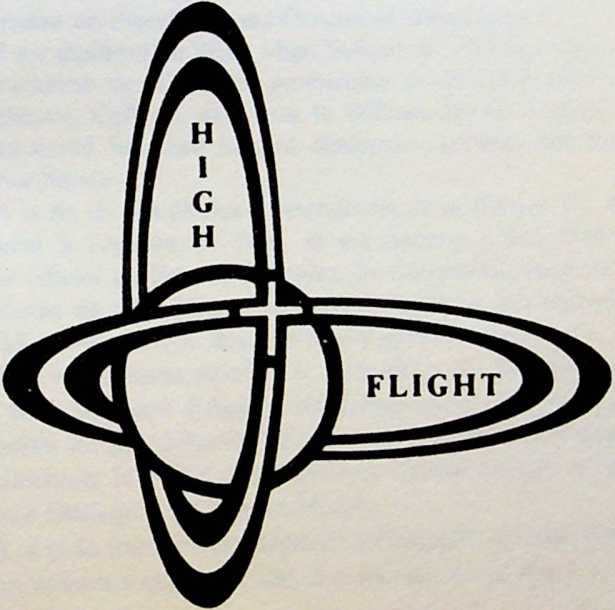 107A propos de l’auteur...Le colonel James B. Irwin est le président de la Fondation«High Flight», à Colorado Springs, dans l’Etat du Colorado.Il est né à Pittsburgh, en Pennsylvanie, et a vécu durant sajeunesse en Floride, dans l’Oregon et dans l’Utah.Il est diplômé de l’East High School, à Sait Lake City, del’Académie de la Marine américaine et de l’Université duMichigan. Celle-ci, ainsi que le William Jewell College etl’Université Samford lui ont également conféré des titreshonorifiques.A la fin de ses études à l’Académie de la Marine, il a étéaffecté à l’Armée de l’Air, et est devenu pilote d’essai,puis officier au Bureau d’Etudes du Commandement de laDéfense de l’Air. Durant sa carrière militaire, il a accompli7015 heures de vol, dont 5300 sur avion à réaction.Outre la mission Apollo 15, il faisait partie de l’équipagede remplacement d’Apollo 10 et était pilote de réserve dumodule lunaire d’Apollo 12. On lui a décerné entre autresdistinctions la NASA Distinguished Service Medal et l’AirForce Distinguished Service Medal.Lui et sa femme Mary résident à Colorado Springs. Leurscinq enfants s’appellent Joy, Jill, James, Jan et Joe.109Table des matières1234567891011121314151617181920212223110Dédicace - Remerciements 5Introduction 7Comment faire face à la célébrité 11Disponibilité immédiate à l’appel de Dieu 14Les yeux de l’homme sont insatiables 16Dieu a un plan pour votre vie 18Etes-vous en contact avec Dieu? 20Dieu ne vous abandonnera jamais 21Jésus-Christ peut faire de votre vie un tout cohérent 24Quelle importance attachez-vous à l’argent? 27Ecoutez les conseils! 29Personne n’est une île 31Nous avons besoin des autres 34Dieu veille sur nous 36Priorités 38Le Saint-Esprit est un compagnon de chaque instant 40Etes-vous imprégné du parfum de Christ? 42Chaque jour un jour nouveau 44L’homme a-t-il le droit de voyager dans l’espace? 46Quelle sorte de Dieu avez-vous? 49Il n’est pas facile de marcher sur la Lune 51«Genèse» 54Un astre violent, mais étonnamment stable 55Il n’y a pas de secrets dans l’espace 57Oui, Dieu exauce les prières 592425262728293031323334353637383940414243444546Nourriture spéciale pour chrétiens 61Avez-vous une liste de contrôle? 63Jésus-Christ est la source de la vie 66Ne laissez pas vos amis sans nouvelles 68La réalité des choses invisibles 70Bon début - bonne fin 72La fragilité de l’homme 73Le chrétien rempli de crainte 76Mettez votre cœur dans tout ce que vous faites! 78Les montagnes de la Lune 80L’homme est plus petit qu’un grain de poussière 81Pardonner et demander pardon 83Une plaque pour quelques héros d’exception 85Le non-conformisme chrétien 88Gare aux communications coupées 90Dieu existe-t-il? 92Faites-vous une idée juste de vous-même 94Un ouvrier approuvé de Dieu 96Y a-t-il de la vie dans l’espace? 98Le retour de Jésus-Christ 100La splendeur des étoiles 102La chose la plus importante sur Terre -et dans l’espace 104Mon «haut vol» permanent 106A propos de l’auteur... 108111Ouvrages disponiblesaux Editions Brunnen Verlag BâlePaperbacksLivres de pocheEditions Brunnen Verlag Bâle- Y a-t-il de la vie dans l’espace? Dieu existe-t-il? L’homme a-t-Lle droit de voyager dans l’espace? Jésus-Christ est la source dela vie, Comment faire face à la célébrité, La splendeur desétoiles, La réalité des Choses invisibles et II n’y a pas de secretsdans l’espace... sont les titres de chapitres contenant quelques-unes des réflexions de l’ex-astronaute James B. Irwin dans Plusque de simples terriens.Le colonel Irwin est le huitième être humain à avoir foulé le sollunaire. Dans le cadre de la mission Apollo 15, qui eut lieu du26 juillet au 7 août 1971, il fut le pilote du module lunaire.Pendant que le colonel Al Worden gravitait autour de la Lune àbord du module de commandement, Irwin et le colonel DaveScott, commandant de la mission, exploraient la Faille de Hadleyet les Monts Apennins. Ils ramassèrent plus de 80 kilos deroches lunaires, y compris la fameuse pierre «Genèse». Durantcette mission, le colonel Irwin passa 295 heures et 11 minutesdans l’espace, dont 19 heures et 46 minutes hors du vaisseauspatial.Irwin déclare: «Je suis désormais plus qu’un simple terrien,puisque j’ai marché sur la Lune. Mais spirituellement parlant,nous pouvons tous être plus .que, de simples terriens, en livrantnotre vie à Jésus-Christ éf èri. vivant-.quotidiennement pour lui.»ebv6!4ISBN 3 7655 7614XScheffbuch K.Condamnés au succès?ebv 601Lewis C.S.Tactique du diable602Lechler A.Les maladies nerveuses et leur guérison604Stafford T.Une histoire d’amour605Lewis C.S.Dieu au banc des accusés606Hartfeld H.Irina607Sinclair M.A mi-chemin du ciel609Ten Boom C.La petite maison aux portes grandes ouvertes 610La petite maison aux portes grandes ouvertes 610Pfeifer S.La santé à n’importe quel prix?611Lewis C.S.Démo(n)cratiquement vôtre612Gerber S.Mourir s’apprend613Irwin J.Plus que de simples terriens614Busch W.Jésus notre destinebv 101Heiner W.Pourquoi suivre Jésus seul?102Lechler A.Confiez à Dieu vos nerfs fatigués103Lechler A.Libéré de l’angoisse104Anders L.La femme du bon Dieu105Anders L.Noël, avec ou sans Jésus?106Anders L.C’est ici qu’habite le Seigneur Jésus107Anders L.Jésus garde l’incognito108Bergmann G.Croire, à quoi bon?109Adams J.Au point mort?111Ten Boom C.Une grande voyageuse devant le Seigneur112Menzies S.Guide du voyageur de la mort à la vie115